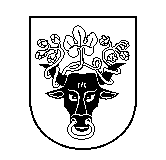 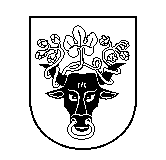 Pasvalio rajono savivaldybėsTarybaPosėdis įvyko 2021 m. vasario 24 d. 10.00–17.00 val.Posėdžio pirmininkas – Savivaldybės meras G. Gegužinskas. 	Posėdžio sekretorė – Mero padėjėja M. Jarašūnienė.           	Nuotoliniu būdu dalyvavo: 24 Tarybos nariai (sąrašas pridedamas). Nedalyvavo: R. Janušis (dėl ligos).Posėdžio pirmininkas G. Gegužinskas informavo apie:Tarybos nario tapatybės identifikaciją (perskaitė Tarybos narių sąrašą);Tarybos posėdyje dalyvaujančius Tarybos narius;Tarybos veiklos reglamentą dėl klausimų pristatymo, Tarybos narių pasisakymų trukmės, paklausimų;Zoom programos technines galimybes (po 24 darbotvarkės klausimo bus daroma techninė pertrauka, prie Tarybos posėdžio jungiantis su nauja nuoroda), numatomą Tarybos posėdžio pertrauką;Etikos komisijos rekomendacijas;darbotvarkėje numatytus 44 posėdžio darbotvarkės klausimus ir 5 informacijas;pakeistą Pasvalio rajono savivaldybės 2021 metų biudžeto sprendimo projektą, įvardijo sprendimo projekto keitimo priežastis (Lietuvos Respublikos švietimo, mokslo ir sporto ministro įsakymu rajono ugdymo įstaigoms skirta 9,8 tūkst. Eur mokytojų konsultacijoms, mokymosi sunkumų patiriantiems mokiniams, apmokėti. Savivaldybės administracijai didinami asignavimai: 11,8 tūkst. Eur (papildomai skirta neformaliojo švietimo išlaidoms, patirtoms 2020 m. gruodžio mėn., padengti); 16,3 tūkst. Eur Tarpinstitucinio bendradarbiavimo koordinatoriaus pareigybei finansuoti. Atitinkamai padidintos pajamos). Tarybos narys I. Malinauskas kalbėjo apie gautą informaciją dėl pakeitimų Savivaldybės biudžeto sprendimo projekte. Mano, kad šį klausimą reikėtų svarstyti atskirame Savivaldybės tarybos posėdyje, o 42 darbotvarkės klausimą „Dėl premijų sportininkams ir jų sporto mokytojams skyrimo ir mokėjimo tvarkos aprašo patvirtinimo“ siūlė išbraukti iš darbotvarkės.Posėdžio pirmininkas G. Gegužinskas kalbėjo apie Komitetų posėdžiuose išsakytas nuomones dėl 42 darbotvarkės klausimo „Dėl premijų sportininkams ir jų sporto mokytojams skyrimo ir mokėjimo tvarkos aprašo patvirtinimo“ ir priimtus sprendimus dėl klausimo atidėjimo, skatinimo tvarkos, dėl premijų meno srities atstovams skyrimo, parengimo.Tarybos narys R. Mitkus kalbėjo apie: 42 darbotvarkės klausimą „Dėl premijų sportininkams ir jų sporto mokytojams skyrimo ir mokėjimo tvarkos aprašo patvirtinimo“; iniciatyvą dėl sprendimo projekto (premijų meno srities atstovams skyrimo) parengimo; bendravimą su Pasvalio muzikos mokyklos atstovais.Posėdžio pirmininkas G. Gegužinskas kalbėjo apie atskirų tvarkų parengimą – sporto ir meno, parengtų sprendimo projektų svarstymą.Tarybos narys I. Malinauskas į darbotvarkę prašė įtraukti paklausimą.Posėdžio pirmininkas G. Gegužinskas kalbėjo, kad: 42 darbotvarkės klausimo „Dėl premijų sportininkams ir jų sporto mokytojams skyrimo ir mokėjimo tvarkos aprašo patvirtinimo“ svarstymas atidedamas;24 darbotvarkės klausimas „Dėl Pasvalio rajono savivaldybės 2021 metų biudžeto patvirtinimo“, vadovaujantis teisės aktais, bus svarstomas Savivaldybės tarybos posėdyje (jeigu Taryba nuspręstų nepriimti klausimo sprendimo, būtų šaukiamas kitas Savivaldybės tarybos posėdis). Nuomonės svarstomu klausimu, Tarybos narių sutikimai/nesutikimai bus išreikšti pasisakymais dėl atskirų sprendimo formuluočių. Pasisakančių nebuvo.Posėdžio pirmininkas G. Gegužinskas patikslino, kad 24 darbotvarkės klausimas „Dėl Pasvalio rajono savivaldybės 2021 metų biudžeto patvirtinimo“ bus svarstomas. Daugiau pastabų dėl Tarybos posėdžio darbotvarkės nebuvo.DARBOTVARKĖ:1. Svarstyti šiuos klausimus:1.1. Dėl pritarimo Pasvalio rajono bendrojo ir neformaliojo ugdymo įstaigų 2020 metų veiklos ataskaitoms (T-27).1.2. Dėl Pasvalio rajono savivaldybės tarybos 2018 m. balandžio 25 d. sprendimo Nr. T1-88 „Dėl įgaliojimų suteikimo savivaldybės administracijos direktoriui“ pripažinimo netekusio galios (T-22).1.3. Dėl Pasvalio kultūros centro tarybos sudarymo (T-6).1.4. Dėl Pasvalio rajono savivaldybės tarybos 2016 m. kovo 30 d. sprendimo Nr. T1-63 „Dėl Pasvalio rajono nevyriausybinių organizacijų projektų rėmimo iš savivaldybės biudžeto lėšų tvarkos aprašo patvirtinimo“ pakeitimo (T-33).1.5. Dėl negyvenamųjų patalpų nuomos be konkurso (T-9)1.6. Dėl Pasvalio rajono savivaldybei nuosavybės teise priklausančių nekilnojamųjų daiktų nurašymo (T-15)1.7. Dėl valstybės turto pripažinimo nereikalingu arba netinkamu (negalimu) naudoti ir tolesnio jo panaudojimo (T-30)1.8. Dėl uždarosios akcinės bendrovės „Pasvalio vandenys“ perskaičiuotų geriamojo vandens tiekimo ir nuotekų tvarkymo bei paviršinių nuotekų tvarkymo paslaugų bazinių kainų nustatymo (T-11)1.9. Dėl visuomenei būtinų vietinio reguliaraus susisiekimo autobusų maršrutų sąrašo patvirtinimo ir nuostolių kompensavimo (T-29)1.10. Dėl Pasvalio rajono savivaldybės tarybos 2014 m. gruodžio 19 d. sprendimo Nr. T1-257 „Dėl viešame aukcione parduodamo Pasvalio rajono savivaldybės nekilnojamojo turto ir kitų nekilnojamųjų daiktų sąrašo patvirtinimo“ pakeitimo (T-23)1.11. Dėl Pasvalio rajono savivaldybės tarybos 2019 m. gegužės 30 d. sprendimo Nr. T1-110 „Dėl Pasvalio rajono savivaldybės socialinės paramos teikimo komisijos sudarymo“ pakeitimo (T-8).1.12. Dėl Pasvalio rajono savivaldybės tarybos 2014 m. gruodžio 19 d. sprendimo Nr. T1-255 „Dėl Pasvalio rajono Grūžių vaikų globos namų didžiausio leistino pareigybių (etatų) skaičiaus patvirtinimo“ pakeitimo (T-21).1.13. Dėl sutikimo pratęsti gyvenimo laikotarpį Pasvalio rajono Grūžių vaikų globos namuose (T-12).1.14. Dėl Pasvalio rajono savivaldybės 2017 m. birželio 20 d. tarybos sprendimo Nr. T1-156 „Dėl priemonės „Religinių bendruomenių ir nevyriausybinių organizacijų (NVO) teikiamų socialinių paslaugų rėmimas“ lėšų panaudojimo tvarkos aprašo patvirtinimo“ pakeitimo (T-40).1.15. Dėl Pasvalio rajono savivaldybės tarybos 2020 m. lapkričio 25 d. sprendimo Nr. T1-231 „Dėl vienkartinių, tikslinių, sąlyginių ir periodinių pašalpų iš Pasvalio rajono savivaldybės biudžeto skyrimo ir mokėjimo tvarkos aprašo patvirtinimo“ pakeitimo (T-34).1.16. Dėl socialinės globos paslaugų institucijoje vaikams su negalia, suaugusiems asmenims su negalia ir senyvo amžiaus asmenims skyrimo tvarkos aprašo patvirtinimo (T-25).1.17. Dėl Asmens (šeimos) socialinių paslaugų poreikio, senyvo amžiaus asmens, suaugusio asmens su negalia bei vaiko su negalia socialinės globos poreikio nustatymo ir skyrimo tvarkos aprašo patvirtinimo (T-26).1.18. Dėl Laikino atokvėpio paslaugos vaikams su negalia, suaugusiems asmenims su negalia ir senyvo amžiaus asmenims organizavimo ir teikimo tvarkos aprašo patvirtinimo (T-28).1.19. Dėl Pasvalio rajono savivaldybės 2021 metų Užimtumo didinimo programos patvirtinimo (T-7).1.20. Dėl įgaliojimų Pasvalio rajono savivaldybės administracijos direktoriui suteikimo (T-16).1.21. Dėl Pasvalio rajono savivaldybės teritorijos bendrojo plano keitimo (koreguojant arba keičiant kraštovaizdžio ir gamtinio karkaso sprendinius) patvirtinimo (T-35).1.22. Dėl nekilnojamojo turto objektų, kurie yra apleisti ir neprižiūrimi, sąrašo sudarymo ir keitimo tvarkos aprašo patvirtinimo (T-31).1.23. Dėl Pasvalio rajono savivaldybės teritorijoje esančių statinių, kurie neturi savininkų (ar savininkai nežinomi), nustatymo, apskaitymo, dokumentų pateikimo pripažinti statinius bešeimininkiais ir perėmimo savivaldybės nuosavybėn tvarkos aprašo patvirtinimo (T-13).1.24. Dėl Pasvalio rajono savivaldybės 2021 metų biudžeto patvirtinimo (T-39).1.25. Dėl pritarimo sutarties pratęsimui (T-4).1.26. Dėl Pasvalio rajono savivaldybės tarybos 2014 m. spalio 22 d. sprendimo Nr. T1-199 „Dėl Pasvalio rajono savivaldybės strateginio planavimo organizavimo tvarkos aprašo patvirtinimo“ pakeitimo (T-10).1.27. Dėl Pasvalio rajono savivaldybės 2021–2023 metų strateginio veiklos plano patvirtinimo (T-36).1.28. Dėl pritarimo papildomam susitarimui Nr. 3 prie Pasvalio rajono savivaldybės atliekų tvarkymo sistemos administravimo 2016 m. gegužės 26 d. sutarties Nr. ASR-377 (T-14).1.29. Dėl Pasvalio rajono savivaldybės aplinkos apsaugos rėmimo specialiosios programos 2020 metų priemonių vykdymo ataskaitos patvirtinimo (T-19).1.30. Dėl Pasvalio rajono savivaldybės aplinkos apsaugos rėmimo specialiosios programos 2021 metų planuojamų priemonių sąmatos patvirtinimo (T-20).1.31. Dėl Pasvalio rajono 2021 metų valstybės lėšomis finansuojamų melioracijos darbų programos patvirtinimo (T-32).1.32. Dėl Pasvalio rajono savivaldybės tarybos 2009 m. spalio 28 d. sprendimo Nr. T1-227 „Dėl Etikos komisijos veiklos nuostatų patvirtinimo“ pakeitimo (T-1).1.33. Dėl Pasvalio rajono savivaldybės tarybos 2017 m. kovo 31 d. sprendimo Nr. T1-32 „Dėl Pasvalio rajono savivaldybės biudžetinių įstaigų vadovų darbo apmokėjimo tvarkos aprašo patvirtinimo“ pakeitimo (T-37).1.34. Dėl pareiginės algos koeficiento nustatymo Pasvalio rajono savivaldybės kontrolierei Rimai Juodokienei (T-18).1.35. Dėl Pasvalio rajono savivaldybės administracijos direktoriaus darbo užmokesčio nustatymo (T-2).1.36. Dėl Pasvalio rajono savivaldybės administracijos direktoriaus pavaduotojo darbo užmokesčio nustatymo (T-3).1.37. Dėl Pasvalio rajono savivaldybės tarybos 2010 m. vasario 10 d. sprendimo Nr. T1-37 „Dėl viešosios įstaigos Pasvalio ligoninės įstatų patvirtinimo“ pakeitimo (T-41).1.38. Dėl Pasvalio rajono savivaldybės tarybos 2019 m. rugsėjo 25 d. sprendimo Nr. T1-189 „Dėl viešosios įstaigos Pasvalio ligoninės vadovo mėnesinio darbo užmokesčio nustatymo“ pakeitimo (T-5).1.39. Dėl Pasvalio rajono savivaldybės tarybos 2019 m. rugsėjo 25 d. sprendimo Nr. T1-188 „Dėl viešosios įstaigos Pasvalio pirminės asmens sveikatos priežiūros centro vadovo mėnesinio darbo užmokesčio nustatymo“ pakeitimo (T-24).1.40. Dėl Pasvalio rajono savivaldybės tarybos 2015 m. gruodžio 22 d. sprendimo Nr. T1-215 „Dėl Pasvalio rajono savivaldybės vietinės reikšmės kelių (gatvių) sąrašo patvirtinimo“ pakeitimo (T-17).1.41. Dėl Pasvalio rajono savivaldybės vietinės reikšmės kelių, gatvių ir takų statybos, rekonstravimo ar remonto 2021–2023 m. prioritetinio sąrašo patvirtinimo (T-43).1.42. Dėl įgaliojimų suteikimo atstovauti Panevėžio regiono plėtros tarybos visuotiniuose dalyvių susirinkimuose (T-44).1.43. Dėl Pasvalio rajono savivaldybės tarybos kontrolės komiteto 2021 metų veiklos programos patvirtinimo (T-38).2. Išklausyti informacijas: 2.1. Dėl Pasvalio rajono savivaldybės tarybos Kontrolės komiteto veiklos ataskaitos už 2020 m.2.2. Dėl Pasvalio rajono savivaldybės tarybos Etikos komisijos veiklos ataskaitos už 2020 m.2.3. Dėl Panevėžio regiono integruotos teritorijų vystymo programos įgyvendinimo ataskaitos.2.4. Dėl Vyriausybės atstovų įstaigos Vyriausybės atstovo Panevėžio ir Utenos apskrityse 2021 m. vasario 11 d. teikimo Nr. TR3-4(5.3.E) „Dėl Pasvalio rajono seniūnaičių rinkimų ir atšaukimo tvarkos aprašo pakeitimo“.2.5. Dėl informaciją dėl koronaviruso infekcijos (COVID-19 ligos) vakcinacijos ir dėl koronaviruso infekcijos (COVID-19 ligos) situacijos Pasvalio rajone.3. Dėl Tarybos nario I. Malinausko paklausimo.Balsavo dėl darbotvarkės: už – 22, susilaikė – 1. NUSPRĘSTA. Tarybos posėdžio darbotvarkė patvirtinta.1. Svarstomi klausimai.1.1. SVARSTYTA. Dėl pritarimo Pasvalio rajono bendrojo ir neformaliojo ugdymo įstaigų 2020 metų veiklos ataskaitoms.Etikos komisija rekomenduoja nusišalinti L. Kruopiui (dėl pritarimo Pasvalio Petro Vileišio gimnazijos ataskaitai), J. Vaitiekūnienei (dėl pritarimo Pasvalio r. Vaškų gimnazijos ataskaitai), R. Janušiui (dėl pritarimo Pasvalio r. Krinčino A. Vienažindžio pagrindinės mokyklos ataskaitai), V. Janušoniui (dėl pritarimo Pasvalio Lėvens pagrindinės mokyklos ataskaitai), R. Mitkui (dėl pritarimo Pasvalio muzikos mokyklos ataskaitai), R. Andžiuvienei (dėl pritarimo Pasvalio muzikos mokyklos ataskaitai), nes privačių interesų deklaracijose Savivaldybės tarybos nariai nurodė, kad: L. Kruopio sutuoktinė yra Pasvalio Petro Vileišio gimnazijos struktūrinio padalinio vadovė ar jo pavaduotoja, J. Vaitiekūnienė yra Pasvalio r. Vaškų gimnazijos darbuotoja (vadovė ar jo pavaduotoja), R. Janušio sutuoktinė yra Pasvalio r. Krinčino A. Vienažindžio pagrindinės mokyklos struktūrinio padalinio vadovė ar jo pavaduotoja, V. Janušonis yra Pasvalio Lėvens pagrindinės mokyklos darbuotojas, R. Andžiuvienė ir R. Mitkus yra Pasvalio muzikos mokyklos darbuotojai.Posėdžio pirmininkas G. Gegužinskas kalbėjo apie Etikos komisijos rekomendacijas dėl nusišalinimo, nepakankamą pagrindą interesų konfliktui kilti ir siūlė Tarybos nariams dėl nusišalinimo nepritarti. Pateikė klausimą Tarybos nariams – ar būtų norinčių balsuoti, kad nusišalinimas būtų atmestas ar bus sutarta bendru sutarimu?Tarybos narys I. Malinauskas mano, kad sprendimą dėl nusišalinimo, įvertindamas atsakomybę už svarstomą klausimą, turi priimti kiekvienas Tarybos narys asmeniškai.Pranešėjas – Švietimo ir sporto skyriaus vedėjas dr. Gvidas Vilys. Jis pristatė sprendimo projektą.Tarybos narė J. Vaitiekūnienė kalbėjo Švietimo, kultūros ir sporto komiteto pirmininkės vardu apie parengtas švietimo įstaigų vadovų ataskaitas, ataskaitų turinį, techninį ataskaitų rengimą, iššūkius mokyklose, Administracijos Švietimo ir sporto skyriaus bendradarbiavimą, dėkojo švietimo įstaigų bendruomenėms už darbą.Tarybos narys I. Malinauskas kalbėjo apie švietimo įstaigų ataskaitas, mano, kad ateityje mokyklų ataskaitos turėtų būti rengiamos pagal vieningą modelį.Balsavo: už – 22, susilaikė – 1. 	NUSPRĘSTA. Priimti sprendimą „Dėl pritarimo Pasvalio rajono bendrojo ir neformaliojo ugdymo įstaigų 2020 metų veiklos ataskaitoms“ (sprendimo Nr. T1-1).1.2. SVARSTYTA. Pasvalio rajono savivaldybės tarybos 2018 m. balandžio 25 d. sprendimo Nr. T1-88 „Dėl įgaliojimų suteikimo savivaldybės administracijos direktoriui“ pripažinimas netekusio galios.Pranešėjas – Švietimo ir sporto skyriaus vedėjas dr. Gvidas Vilys. Jis pristatė sprendimo projektą.Balsavo: už – 23. 	NUSPRĘSTA. Priimti sprendimą „Dėl Pasvalio rajono savivaldybės tarybos 2018 m. balandžio 25 d. sprendimo Nr. T1-88 „Dėl įgaliojimų suteikimo savivaldybės administracijos direktoriui“ pripažinimo netekusio galios“ (sprendimo Nr. T1-2).1.3. SVARSTYTA. Pasvalio kultūros centro tarybos sudarymas.Etikos komisija rekomenduoja nusišalinti R. Mitkui, R. Andžiuvienei, G. Andrašūnui ir E. Vegytei-Anilionei.10.30 val. R. Mitkus, R. Andžiuvienė, G. Andrašūnas ir E. Vegytė-Anilionė nusišalino nuo klausimo svarstymo ir balsavimo, nes privačių interesų deklaracijose Savivaldybės tarybos nariai nurodė, kad yra Pasvalio kultūros centro darbuotojai.Pranešėja – Bendrojo skyriaus vyresnioji specialistė D. Grigaravičienė. Ji pristatė sprendimo projektą.Balsavo: už – 19.	NUSPRĘSTA. Priimti sprendimą „Dėl Pasvalio kultūros centro tarybos sudarymo“ (sprendimo Nr. T1-3).	10.33 val. R. Mitkus, R. Andžiuvienė, G. Andrašūnas ir E. Vegytė-Anilionė dalyvauja klausimų svarstyme ir balsavime.1.4. SVARSTYTA. Pasvalio rajono savivaldybės tarybos 2016 m. kovo 30 d. sprendimo Nr. T1-63 „Dėl Pasvalio rajono nevyriausybinių organizacijų projektų rėmimo iš savivaldybės biudžeto lėšų tvarkos aprašo patvirtinimo“ pakeitimas.Etikos komisija rekomenduoja nusišalinti V. Linkevičiui, N. Trinskienei, J. Jovaišienei, A. Kairiui, G. Andrašūnui, R. Mitrienei, H. Simonaitienei, A. Mulevičiui, S. Kiudžiui, E. Vegytei-Anilionei, nes privačių interesų deklaracijose Savivaldybės tarybos nariai nurodė, kad V. Linkevičius yra Pasvalio rajono Atžalyno bendruomenės kolegialaus valdymo organo narys; N. Trinskienė – Pasvalio rajono Atžalyno bendruomenės ir Pasvalio rajono vietos veiklos grupės (toliau – VVG) valdybų narė; J. Jovaišienė – Pasvalio rajono Titkonių krašto bendruomenės narė; A. Kairys – Pasvalio m. VVG, Pasvalio r. VVG, Valakėlių kaimo bendruomenės valdybų narys; G. Andrašūnas – Pajiešmenių kaimo bendruomenės narys; R. Mitrienė – Ustukių bendruomenės narė; H. Simonaitienė – Kriklinių bendruomenės ir Pasvalio r. VVG narė, Pasvalio r. VVG (administracijos vadovė ar jo pavaduotoja) VPS administravimo vadovė, Pasvalio rajono bendruomenių sąjungos tarybos pirmininkė; A. Mulevičius – Pasvalio rajono Tetirvinų krašto bendruomenės narys; S. Kiudis – Pasvalio rajono Meškalaukio kaimo bendruomenės valdybos narys ir Pasvalio r. VVG narys, E. Vegytė-Anilionė yra Pasvalio rajono neįgaliųjų draugijos ir Pasvalio rajono Namišių krašto bendruomenės kolegialių valdymo organų narė.Posėdžio pirmininkas G. Gegužinskas kalbėjo apie Etikos komisijos rekomendacijas dėl nusišalinimo, nepakankamą pagrindą interesų konfliktui kilti, galimus sunkumus dėl sprendimo priėmimo ir klausė: ar Tarybos nariai neprieštarautų, jei Etikos komisijos rekomenduojamiems asmenims nusišalinti nereikėtų, ar galima sutarti bendru sutarimu?Tarybos narys V. Linkevičius: žinodamas, jog nusižengiama Etikos taisyklėms – nusišalina.Tarybos narys A. Kairys nusišalina nuo klausimo svarstymo ir balsavimo, kalbėjo apie ateityje priimamus asmeninius sprendimus dėl nusišalinimo asmenims, kurie užima tam tikras pareigas, galinčias kelti interesų konfliktus.Posėdžio pirmininkas G. Gegužinskas kalbėjo apie Tarybos narių apsisprendimą dėl Etikos komisijos rekomendacijų, pateikė klausimą Tarybos nariams bei patikslino, kad Tarybos nariai V. Linkevičius ir A. Kairys nusišalina. Apie nusišalinimą pareiškė Tarybos nariai G. Andrašūnas, H. Simonaitienė, R. Mitkus, S. Kiudis.Tarybos narys G. Žardeckas nusišalina nuo sprendimo priėmimo dėl Etikos komisijos rekomenduojamiems asmenims nusišalinimo, o sprendimo projekto svarstyme dalyvaus.Posėdžio pirmininkas G. Gegužinskas atsiėmė siūlymą dėl pateiktų Etikos komisijos rekomendacijų, patikslino, kad Tarybos nariai V. Linkevičius, A. Kairys, H. Simonaitienė, G. Andrašūnas, S. Kiudis, R. Mitkus nusišalina nuo klausimo svarstymo ir balsavimo.Tarybos nariai S. Vainauskas, N. Trinskienė argumentavo savo nusišalinimą ir nusišalino nuo klausimo svarstymo ir balsavimo.Tarybos nariai J. Jovaišienė, R. Mitrienė, A. Mulevičius nenusišalino nuo klausimo svarstymo ir balsavimo, nes nemato pagrindo interesų konfliktui kilti. Tarybos narys L. Kruopis sakė, jei užtenka kvorumo priimti sprendimui , reikia laikytis Etikos komisijos rekomendacijų. 10.41 val. V. Linkevičius, A. Kairys, S. Kiudis, R. Mitkus, S. Vainauskas N. Trinskienė, G. Andrašūnas, H. Simonaitienė nusišalino nuo klausimo svarstymo ir balsavimo.Pranešėja – Bendrojo skyriaus vyresnioji specialistė D. Grigaravičienė. Ji pristatė sprendimo projektą.Tarybos narys I. Malinauskas pateikė klausimą dėl 13.11 p. „Žmogaus teisių apsaugos stiprinimui“ – kas šio punkto teikimo iniciatorius?Pranešėja D. Grigaravičienė atsakė į pateiktą klausimą, kalbėjo, kad klausimą  dėl žmogaus teisių apsaugos siūlė įtraukti Nevyriausybinių organizacijų komisija.L. Kruopis pateikė klausimą dėl Teisėtvarkos ir visuomeninių organizacijų komitete 13.11 p. siūlomų pakeitimų (iš „Žmogaus teisių apsaugos klausimais“, į „Žmogaus teisių apsaugos stiprinimui“, apie neatliktus pakeitimus lyginamajame variante, abejones, kuo vadovautis (sprendimu ar lyginamuoju variantu).Pranešėja D. Grigaravičienė atsakė į pateiktą klausimą, siūlė vadovautis sprendimu, o lyginamasis variantas bus pataisytas.Tarybos narys I. Malinauskas pateikė klausimą dėl žmogaus teisių, pasigedo šio sąvokos kituose teisės aktuose ir klausė kokius „žmonių teisių“ klausimas spręs Savivaldybė?Pranešėja D. Grigaravičienė dėl techninių kliūčių atsakyti į pateiktą klausimą negalėjo.Posėdžio pirmininkas G. Gegužinskas atkreipė dėmesį, kad kalbama ne apie „žmonių teises“, o apie „žmogaus teises“, kalbėjo apie komitetuose išsakytas nuomones, Nevyriausybinių organizacijų tarybos siūlymą dėl nuostatų papildymo, klausimo svarbą dėl žmogaus teisių apsaugos, projektų, susijusių su žmogaus teisių apsauga, rengimą.Tarybos narys G. Žardeckas kalbėjo apie žmogaus teisių pažeidinėjimą, stiprinimą, jų sąvoką, siūlė sukonkretinti, apie kokias žmogaus teises kalbama.Posėdžio pirmininkas G. Gegužinskas pasitikslino dėl Tarybos narių siūlymo – dėl 13.11 punkto „Žmogaus teisių apsaugos stiprinimui“, išbraukimo.Tarybos narys L. Kruopis papildė Tarybos nario G. Žardecko pasisakymą, kalbėjo apie finansuotinas veiklas ir skirtingą sričių aprašymą, atkreipė dėmesį į 13.2 punktą „Kartų bendravimo stiprinimui“ ir 13.5 punktą „Pagyvenusių žmonių, jaunimo ir vaikų  užimtumo organizavimui“, mano, kad tai tą patį reiškiantis punktas, dėl 13.11 punkto „Žmogaus teisių apsaugos stiprinimui“ mano, kad reikėtų praplėsti šią sritį.Tarybos narė J. Vaitiekūnienė pritarė Tarybos nariui G. Žardeckui, kad sąvoka „Žmogaus teisių apsaugos stiprinimas“  gana plati. Ji sakė, kad pritaria tokios sąvokos vartojimui šiame sprendime, tačiau, jei projekto rengėjas negali paaiškinti, galbūt reikėtų susilaikyti dėl šios sąvokos įrašymo į nuostatus, ir parinkti geresnę formuluotę. Ji kalbėjo apie Žmogaus teisių apsaugos įstatymo aktualumą, siūlė apsiriboti paaiškinimu arba papildymu ateityje.Posėdžio pirmininkas G. Gegužinskas kalbėjo apie diskusijas Kolegijos ir Komitetų posėdžiuose, dėl 13.11 punkto „Žmogaus teisių apsaugos stiprinimui“ išbraukimo arba jo palikimo Apraše siūlė apsispręsti balsuojant.Tarybos narys A. Mulevičius pritarė 13.11 punkto „Žmogaus teisių apsaugos stiprinimui“ išbraukimui.Tarybos narė N. Matulienė pritarė pasisakiusiems Tarybos nariams ir kalbėjo apie 13.2 punktą „Kartų bendravimo stiprinimui“ ir 13.5 punktą „Pagyvenusių žmonių, jaunimo ir vaikų  užimtumo organizavimui“ dubliavimąsi, siūlė sukonkretinti ir palikti vieną punktą.Posėdžio pirmininkas G. Gegužinskas kalbėjo apie Tarybai teikiamą sprendimo projektą, dėl jo siūlė apsispręsti balsavimu, o dėl 13.11 punkto „Žmogaus teisių apsaugos stiprinimas“ siūlė balsuoti atskirai.Tarybos narys I. Malinauskas siūlė priimti nuostatus išbraukiant 13.11 punktą. „Žmogaus teisių apsaugos stiprinimas“, o kitame Tarybos posėdyje patvirtinti patikslintą aprašą.Posėdžio pirmininkas G. Gegužinskas mano, kad 13.11 punktas „Žmogaus teisių apsaugos stiprinimas“ turėtų būti, tačiau Tarybos nariai dėl šio punkto apsispręs balsuodami.Tarybos narys G. Žardeckas kalbėjo dėl 13.2 punkto „Kartų bendravimo stiprinimui“ ir 13.5 punkto „Pagyvenusių žmonių, jaunimo ir vaikų  užimtumo organizavimui“, kad šie punktai vienas kitą papildo, mano, kad tikslinga būtų sudėti į vieną eilutę „Pagyvenusių žmonių, jaunimo ir vaikų užimtumo organizavimui, kartų bendravimo stiprinimui“, o 13.11 punktą „Žmogaus teisių apsaugos stiprinimui“ siūlė išbraukti, nes tai labai plati sąvoka, siūlė konkretinti.Tarybos narė N. Matulienė kalbėjo apie 13.2 punkto „Kartų bendravimo stiprinimui“ ir 13.5 punkto „Pagyvenusių žmonių, jaunimo ir vaikų  užimtumo organizavimui“ dubliavimąsi.Posėdžio pirmininkas G. Gegužinskas patikslino, kad bus balsuojama dėl to, kad 13.11 punktas „Žmogaus teisių apsaugos stiprinimui“ išbraukiamas, o 13.2 punktas „Kartų bendravimo stiprinimui“ ir 13.5 punktas „Pagyvenusių žmonių, jaunimo ir vaikų  užimtumo organizavimui“ sujungiami ir išdėstomi taip: „Kartų bendravimo stiprinimui, pagyvenusių žmonių, jaunimo ir vaikų užimtumo organizavimui“.Tarybos narė J. Vaitiekūnienė pritarė Tarybos nario G. Žardecko siūlymams ir siūlė „Žmogaus teisių apsaugos stiprinimui“ keisti į „Patyčių, smurto prevencijai“.Posėdžio pirmininkas G. Gegužinskas kalbėjo: jei bus nuostatų pakeitimai, bus galima siūlymus priimti ir patikslino, kad balsuojama bus dėl 13.11 punkto „Žmogaus teisių apsaugos stiprinimui“ – ar šis punktas lieka nuostatuose, ar ne.Balsavimas dėl 13.11 punkto „Žmogaus teisių apsaugos stiprinimui“:  už (lieka (kaip sprendimo projekte)) – 6, prieš (punktas išbraukiamas) – 7, susilaikė – 2.NUSPRĘSTA. 13.11 punktas „Žmogaus teisių apsaugos stiprinimui“ iš sprendimo projekto išbraukiamas. Posėdžio pirmininkas G. Gegužinskas patikslino: 13.2 punktas „Kartų bendravimo stiprinimui“ ir 13.5 punktas „Pagyvenusių žmonių, jaunimo ir vaikų  užimtumo organizavimui“ sujungiami į vieną: „Kartų bendravimo stiprinimui, pagyvenusių žmonių, jaunimo ir vaikų užimtumo organizavimui“ .Balsavo dėl viso sprendimo: už – 15. 	NUSPRĘSTA. Priimti sprendimą „Dėl Pasvalio rajono savivaldybės tarybos 2016 m. kovo 30 d. sprendimo Nr. T1-63 „Dėl Pasvalio rajono nevyriausybinių organizacijų projektų rėmimo iš savivaldybės biudžeto lėšų tvarkos aprašo patvirtinimo“ pakeitimo“ (sprendimo Nr. T1-4).	Tarybos nario L. Kruopio replika po balsavimo, kalbėjo apie pasiūlymą Teisėtvarkos ir visuomeninių organizacijų komitete dėl veiklų ir sričių įvardijimo ginant žmogaus teises.	Tarybos narys A. Mulevičius kalbėjo apie techninę klaidą balsavimo metu (klausimo, dėl kurio buvo balsuojama neteisingo pavadinimo).	11.08 val. V. Linkevičius, A. Kairys, S. Kiudis, R. Mitkus, S. Vainauskas N. Trinskienė, G. Andrašūnas, H. Simonaitienė dalyvauja klausimų svarstyme ir balsavime.1.5. SVARSTYTA. Negyvenamųjų patalpų nuoma be konkurso.Pranešėja – Strateginio planavimo ir investicijų skyriaus vyriausioji specialistė V. Antanavičienė. Ji pristatė sprendimo projektą.Tarybos narė J. Jovaišienė pateikė klausimus: jei bus nutraukta šildymo paslaugų sutartis – kur matysis negyvenamųjų patalpų nuomos sutarties nebegaliojimas; ar sprendime gali būti formuluotė „ne ilgiau kaip 3 metams“, ar terminas neturi būti konkretus?Pranešėja V. Antanavičienė atsakė į pateiktą klausimą, paaiškino, kad formuluotė „ne ilgiau kaip 3 metams“ yra tinkamai vartojama (taip, kaip sutariama su nuomotoju, su galimybe sutartį pratęsti), o negyvenamųjų patalpų nuomos sutarties nutraukimas numatytas pačioje sutartyje.Tarybos narys I. Malinauskas kalbėjo apie šildymo paslaugų sutarties nutraukimą su uždarąja akcine bendrove „Lenauda“, galimybę perimti šildymo paslaugas seniūnijai, finansinius kaštus.Posėdžio pirmininkas G. Gegužinskas priminė, kad svarstomas klausimas – „Dėl negyvenamųjų patalpų nuomos be konkurso“, o klausimus dėl šildymo paslaugų siūlė išsiaiškinti Komiteto posėdyje, kalbėjo apie šildymo strategiją ir priimamus sprendimus Taryboje.Tarybos narė J. Jovaišienė kalbėjo apie svarstomą sprendimo projektą, neišspręstus klausimus dėl šildymo paslaugų, patikslino, kad teikiamos šildymo paslaugos yra brangios, kalbėjo apie alternatyvas, spręstinas situacijas dėl šildymo paslaugų teikimo sutarties, informavo, kad balsuos „prieš“, parodydama protestą prieš aplaidumą.Posėdžio pirmininkas G. Gegužinskas pateikė klausimą – ar Tarybos nariai sutinka dėl Tarybos nario I. Malinausko kalbėjimo antrą kartą.Prieštaraujančių nebuvo.Tarybos narys I. Malinauskas siūlė nutraukti šildymo paslaugų teikimo sutartį, argumentavo.Tarybos narys L. Kruopis kalbėjo apie šildymo kainas, finansinius kaštus perėmus šildymo paslaugas Savivaldybės dispozicijoje, apie ekonominį atsipirkimą, skaitinių reikšmių pateikimą, priimamus sprendimus.Posėdžio pirmininkas G. Gegužinskas kalbėjo apie Tarybos narės J. Jovaišienės siūlymą nepritarti svarstomam sprendimo projektui, pasekmes atsisakius teikiamų šildymo paslaugų, pritarė Tarybos nariui L. Kruopiui dėl apskaičiavimų, negyvenamųjų patalpų nuomos sutarties pasirašymą ne ilgesniam kaip 2 metų laikotarpiui, siūlė pakeitimą sprendime – vietoj „ne ilgiau kaip 3 metams“, įrašyti „ne ilgiau kaip 2 metams“, argumentavo.Tarybos narė J. Jovaišienė patikslino, kad dėl balsavimo neagitavo, kalbėjo, kad protestuos balsuodama „prieš“.Tarybos narys G. Žardeckas pritarė, kad vietoj „ne ilgiau kaip 3 metams“ būtų įrašyta „ne ilgiau kaip 2 metams“.Tarybos narys I. Malinauskas kalbėjo, kad klausimas dėl šildymo paslaugų teikimo sutarties nėra sprendžiamas, sakė apie galimą naudingumą.Tarybos narys V. Janušonis kalbėjo apie patalpų nuomos terminus, klausimo svarstymą Teisėtvarkos ir visuomeninių organizacijų komitete, alternatyvų ieškojimą dėl galimų šildymo variantų, Tarybos narių įtarinėjimą be pagrindo, dėl Tarybos nario I. Malinausko įvardinto „naudingumo“ – siūlė pasidomėti Etikos komisijai.Posėdžio pirmininkas G. Gegužinskas patikslino, kad – 1 sprendimo projekto punkte vietoje „ne ilgiau kaip 3 metams“ įrašoma „ne ilgiau kaip 2 metams“, 1 kv. m nuomos kaina – 0,34 Eur per mėnesį. Balsavo: už – 20, prieš – 2, susilaikė – 1.	NUSPRĘSTA. Priimti sprendimą „Dėl negyvenamųjų patalpų nuomos be konkurso“ (sprendimo Nr. T1-5).	Tarybos narės J. Jovaišienės replika po balsavimo, kad ji kalbėjo apie Kontrolės ir audito tarnybos skaičiavimus ir besąlygišką pasitikėjimą jų rekomendacijomis.1.6. SVARSTYTA. Pasvalio rajono savivaldybei nuosavybės teise priklausančių nekilnojamųjų daiktų nurašymas.Pranešėja – Strateginio planavimo ir investicijų skyriaus vyriausioji specialistė V. Antanavičienė. Ji pristatė sprendimo projektą.Balsavo: už – 22. 	NUSPRĘSTA. Priimti sprendimą „Dėl Pasvalio rajono savivaldybei nuosavybės teise priklausančių nekilnojamųjų daiktų nurašymo“ (sprendimo Nr. T1-6).1.7. SVARSTYTA. Valstybės turto pripažinimas nereikalingu arba netinkamu (negalimu) naudoti ir tolesnis jo panaudojimo.Pranešėja – Strateginio planavimo ir investicijų skyriaus vyriausioji specialistė V. Antanavičienė. Ji pristatė sprendimo projektą.Balsavo: už – 23. 	NUSPRĘSTA. Priimti sprendimą „Dėl valstybės turto pripažinimo nereikalingu arba netinkamu (negalimu) naudoti ir tolesnio jo panaudojimo“ (sprendimo Nr. T1-7).	1.8. SVARSTYTA. Uždarosios akcinės bendrovės „Pasvalio vandenys“ perskaičiuotų geriamojo vandens tiekimo ir nuotekų tvarkymo bei paviršinių nuotekų tvarkymo paslaugų bazinių kainų nustatymas.Pranešėja – Strateginio planavimo ir investicijų skyriaus vyriausioji specialistė V. Antanavičienė. Ji pristatė sprendimo projektą.Tarybos narys V. Linkevičius pritarė keičiamoms kainoms, kalbėjo apie situaciją dėl nuotekų rajone. Jis tikisi, kad padidintos kainos turės įtakos tvarkant nuotekas.Tarybos narys I. Malinauskas siūlė pritarti sprendimo projektui, kalbėjo apie finansinę UAB „Pasvalio vandenys“ situaciją, vandens kokybę, nuotekų tvarkymą.Balsavo: už – 23. 	NUSPRĘSTA. Priimti sprendimą „Dėl uždarosios akcinės bendrovės „Pasvalio vandenys“ perskaičiuotų geriamojo vandens tiekimo ir nuotekų tvarkymo bei paviršinių nuotekų tvarkymo paslaugų bazinių kainų nustatymo“ (sprendimo Nr. T1-8).Tarybos nario V. Janušonio replika po balsavimo: kalbėjo apie investicijas tvarkant nuotekas.Tarybos narys I. Malinauskas dėkojo už priimtą sprendimą, kalbėjo apie vandens tiekimą, UAB „Pasvalio vandenys“ veiklą.1.9. SVARSTYTA. Visuomenei būtinų vietinio reguliaraus susisiekimo autobusų maršrutų sąrašo patvirtinimas ir nuostolių kompensavimas.Pranešėja – Strateginio planavimo ir investicijų skyriaus vyriausioji specialistė V. Antanavičienė. Ji pristatė sprendimo projektą.Tarybos narys I. Malinauskas kalbėjo apie UAB „Pasvalio autobusų parkas“ maršrutą Pasvalys–Panevėžys, jo atnaujinimą.Balsavo: už – 21, susilaikė – 2. 	NUSPRĘSTA. Priimti sprendimą „Dėl visuomenei būtinų vietinio reguliaraus susisiekimo autobusų maršrutų sąrašo patvirtinimo ir nuostolių kompensavimo“ (sprendimo Nr. T1-9).Posėdžio pirmininkas G. Gegužinskas Tarybos nariui I. Malinauskui dėl detalesnės informacijos apie autobusų maršrutus Biudžeto, ekonomikos ir kaimo reikalų komiteto posėdį siūlė pasikviest UAB „Pasvalio autobusų parkas“ direktorę.Pertrauka 11.38–11.50 val.1.10. SVARSTYTA. Pasvalio rajono savivaldybės tarybos 2014 m. gruodžio 19 d. sprendimo Nr. T1-257 „Dėl viešame aukcione parduodamo Pasvalio rajono savivaldybės nekilnojamojo turto ir kitų nekilnojamųjų daiktų sąrašo patvirtinimo“ pakeitimas.Pranešėja – Strateginio planavimo ir investicijų skyriaus specialistė Ž. Kripaitienė. Ji pristatė sprendimo projektą.Balsavo: už – 24 (vienbalsiai). 	NUSPRĘSTA. Priimti sprendimą „Dėl Pasvalio rajono savivaldybės tarybos 2014 m. gruodžio 19 d. sprendimo Nr. T1-257 „Dėl viešame aukcione parduodamo Pasvalio rajono savivaldybės nekilnojamojo turto ir kitų nekilnojamųjų daiktų sąrašo patvirtinimo“ pakeitimo“ (sprendimo Nr. T1-10).	1.11. SVARSTYTA. Pasvalio rajono savivaldybės tarybos 2019 m. gegužės 30 d. sprendimo Nr. T1-110 „Dėl Pasvalio rajono savivaldybės socialinės paramos teikimo komisijos sudarymo“ pakeitimas.Pranešėja – Socialinės paramos ir sveikatos skyriaus vedėja R. Ožalinskienė. Ji pristatė sprendimo projektą.Balsavo: už – 22. 	NUSPRĘSTA. Priimti sprendimą „Dėl Pasvalio rajono savivaldybės tarybos 2019 m. gegužės 30 d. sprendimo Nr. T1-110 „Dėl Pasvalio rajono savivaldybės socialinės paramos teikimo komisijos sudarymo“ pakeitimo“ (sprendimo Nr. T1-11).1.12. SVARSTYTA. Pasvalio rajono savivaldybės tarybos 2014 m. gruodžio 19 d. sprendimo Nr. T1-255 „Dėl Pasvalio rajono Grūžių vaikų globos namų didžiausio leistino pareigybių (etatų) skaičiaus patvirtinimo“ pakeitimas.Pranešėja – Socialinės paramos ir sveikatos skyriaus vedėja R. Ožalinskienė. Ji pristatė sprendimo projektą.Tarybos narys I. Malinauskas kalbėjo apie etatų skaičių  Grūžių vaikų globos namuose, mano, kad reikia mažinti darbuotojų etatus iki 10 ar 15.Pranešėja R. Ožalinskienė paaiškino apie paslaugos gavėjų skaičių, kalbėjo apie darbą Krizių centre, apie atitiktį tesės aktams.Posėdžio pirmininkas G. Gegužinskas kalbėjo apie Šeimos krizių centrą, paslaugos gavėjų skaičių Grūžių vaikų globos namuose, jų kitimą.Tarybos narė N. Matulienė kalbėjo apie etatų mažinimą, darbuotojų atleidimą, kriterijus atleidžiant darbuotojus, administracijos sudėtį Grūžių vaikų globos namuose.Balsavo: už – 23, susilaikė – 1. 	NUSPRĘSTA. Priimti sprendimą „Dėl Pasvalio rajono savivaldybės tarybos 2014 m. gruodžio 19 d. sprendimo Nr. T1-255 „Dėl Pasvalio rajono Grūžių vaikų globos namų didžiausio leistino pareigybių (etatų) skaičiaus patvirtinimo“ pakeitimo“ (sprendimo Nr. T1-12).	Tarybos narės J. Jovaišienės replika po balsavimo apie etatus, Kontrolės ir audito tarnybos rekomendacijų vykdymą.	Tarybos narys I. Malinauskas (kaip Kontrolės komiteto narys) prašė, kad (kalba netaisyta): „Atleidus darbuotojus, Administracija informuotų Kontrolės komitetą dėl: kokiais kriterijais vadovaujantis ir kokie specialistai ar darbuotojai buvo atleisti“. 	1.13. SVARSTYTA. Sutikimas pratęsti gyvenimo laikotarpį Pasvalio rajono Grūžių vaikų globos namuose.Pranešėja – Socialinės paramos ir sveikatos skyriaus vedėja R. Ožalinskienė. Ji pristatė sprendimo projektą.Balsavo: už – 24 (vienbalsiai). 	NUSPRĘSTA. Priimti sprendimą „Dėl sutikimo pratęsti gyvenimo laikotarpį Pasvalio rajono Grūžių vaikų globos namuose“ (sprendimo Nr. T1-13).1.14. SVARSTYTA. Pasvalio rajono savivaldybės 2017 m. birželio 20 d. tarybos sprendimo Nr. T1-156 „Dėl priemonės „Religinių bendruomenių ir nevyriausybinių organizacijų (NVO) teikiamų socialinių paslaugų rėmimas“ lėšų panaudojimo tvarkos aprašo patvirtinimo“ pakeitimas. Etikos komisija rekomenduoja nusišalinti V. Linkevičiui, N. Trinskienei, J. Jovaišienei, A. Kairiui, G. Andrašūnui, R. Mitrienei, H. Simonaitienei, A. Mulevičiui, S. Kiudžiui, E. Vegytei-Anilionei.Tarybos narys S. Vainauskas sakė, jog nusišalina nuo klausimo svarstymo.12.10 val. V. Linkevičius N. Trinskienė, A. Kairys, G. Andrašūnas, H. Simonaitienė, A. Mulevičius, S. Kiudis, E. Vegytė-Anilionė, S. Vainauskas nusišalino nuo klausimo svarstymo ir balsavimo, nes privačių interesų deklaracijose Savivaldybės tarybos nariai nurodė, kad V. Linkevičius yra Pasvalio rajono Atžalyno bendruomenės kolegialaus valdymo organo narys; N. Trinskienė – Pasvalio rajono Atžalyno bendruomenės ir Pasvalio r. VVG valdybų narė; J. Jovaišienė – Pasvalio rajono Titkonių krašto bendruomenės narė; A. Kairys – Pasvalio m. VVG, Pasvalio r. VVG, Valakėlių kaimo bendruomenės valdybų narys; G. Andrašūnas – Pajiešmenių kaimo bendruomenės narys; R. Mitrienė – Ustukių bendruomenės narė; H. Simonaitienė – Kriklinių bendruomenės ir Pasvalio r. VVG narė, Pasvalio r. VVG (administracijos vadovė ar jo pavaduotoja) VPS administravimo vadovė, Pasvalio rajono bendruomenių sąjungos tarybos pirmininkė; A. Mulevičius – Pasvalio rajono Tetirvinų krašto bendruomenės narys; S. Kiudis – Pasvalio rajono Meškalaukio kaimo bendruomenės valdybos narys ir Pasvalio r. VVG narys, E. Vegytė-Anilionė yra Pasvalio rajono neįgaliųjų draugijos ir Pasvalio rajono Namišių krašto bendruomenės kolegialių valdymo organų narė.Pranešėja – Socialinės paramos ir sveikatos skyriaus vedėja R. Ožalinskienė. Ji pristatė sprendimo projektą.Balsavo: už – 17. 	NUSPRĘSTA. Priimti sprendimą „Dėl Pasvalio rajono savivaldybės 2017 m. birželio 20 d. tarybos sprendimo Nr. T1-156 „Dėl priemonės „Religinių bendruomenių ir nevyriausybinių organizacijų (NVO) teikiamų socialinių paslaugų rėmimas“ lėšų panaudojimo tvarkos aprašo patvirtinimo“ pakeitimo“ (sprendimo Nr. T1-14).	12.12 val. V. Linkevičius N. Trinskienė, A. Kairys, G. Andrašūnas, H. Simonaitienė, A. Mulevičius, S. Kiudis, E. Vegytė-Anilionė, S. Vainauskas dalyvauja klausimų svarstyme ir balsavime.1.15. SVARSTYTA. Pasvalio rajono savivaldybės tarybos 2020 m. lapkričio 25 d. sprendimo Nr. T1-231 „Dėl vienkartinių, tikslinių, sąlyginių ir periodinių pašalpų iš Pasvalio rajono savivaldybės biudžeto skyrimo ir mokėjimo tvarkos aprašo patvirtinimo“ pakeitimas.Pranešėja – Socialinės paramos ir sveikatos skyriaus vedėja R. Ožalinskienė. Ji pristatė sprendimo projektą.Balsavo: už – 23. 	NUSPRĘSTA. Priimti sprendimą „Dėl Pasvalio rajono savivaldybės tarybos 2020 m. lapkričio 25 d. sprendimo Nr. T1-231 „Dėl vienkartinių, tikslinių, sąlyginių ir periodinių pašalpų iš Pasvalio rajono savivaldybės biudžeto skyrimo ir mokėjimo tvarkos aprašo patvirtinimo“ pakeitimo“ (sprendimo Nr. T1-15).1.16. SVARSTYTA. Socialinės globos paslaugų institucijoje vaikams su negalia, suaugusiems asmenims su negalia ir senyvo amžiaus asmenims skyrimo tvarkos aprašo patvirtinimas.Pranešėja – Socialinės paramos ir sveikatos skyriaus vedėja R. Ožalinskienė. Ji pristatė sprendimo projektą.Balsavo: už – 23. 	NUSPRĘSTA. Priimti sprendimą „Dėl socialinės globos paslaugų institucijoje vaikams su negalia, suaugusiems asmenims su negalia ir senyvo amžiaus asmenims skyrimo tvarkos aprašo patvirtinimo“ (sprendimo Nr. T1-16).1.17. SVARSTYTA. Asmens (šeimos) socialinių paslaugų poreikio, senyvo amžiaus asmens, suaugusio asmens su negalia bei vaiko su negalia socialinės globos poreikio nustatymo ir skyrimo tvarkos aprašo patvirtinimas.Pranešėja – Socialinės paramos ir sveikatos skyriaus vedėja R. Ožalinskienė. Ji pristatė sprendimo projektą.Balsavo: už – 24 (vienbalsiai). 	NUSPRĘSTA. Priimti sprendimą „Dėl Asmens (šeimos) socialinių paslaugų poreikio, senyvo amžiaus asmens, suaugusio asmens su negalia bei vaiko su negalia socialinės globos poreikio nustatymo ir skyrimo tvarkos aprašo patvirtinimo“ (sprendimo Nr. T1-17).1.18. SVARSTYTA. Laikino atokvėpio paslaugos vaikams su negalia, suaugusiems asmenims su negalia ir senyvo amžiaus asmenims organizavimo ir teikimo tvarkos aprašo patvirtinimas.Pranešėja – Socialinės paramos ir sveikatos skyriaus vedėja R. Ožalinskienė. Ji pristatė sprendimo projektą.Tarybos narė N. Matulienė pateikė klausimą dėl teikiamų laikino atokvėpio paslaugų rajone, jų teikimo būdo.Pranešėja R. Ožalinskienė atsakė į pateiktą klausimą, paaiškino situaciją dėl teikiamų laikino atokvėpio paslaugų rajono įstaigose, numatomus pokyčius dėl darbo organizavimo.Balsavo: už – 23.	NUSPRĘSTA. Priimti sprendimą „Dėl Laikino atokvėpio paslaugos vaikams su negalia, suaugusiems asmenims su negalia ir senyvo amžiaus asmenims organizavimo ir teikimo tvarkos aprašo patvirtinimo“ (sprendimo Nr. T1-18).1.19. SVARSTYTA. Pasvalio rajono savivaldybės 2021 metų Užimtumo didinimo programos patvirtinimas.Pranešėja – Socialinės paramos ir sveikatos skyriaus specialistė (nedirbančių asmenų atvejo vadybininkė) D. Mažuknienė. Ji pristatė sprendimo projektą.Balsavo: už – 22, susilaikė – 2. 	NUSPRĘSTA. Priimti sprendimą „Dėl Pasvalio rajono savivaldybės 2021 metų Užimtumo didinimo programos patvirtinimo“ (sprendimo Nr. T1-19).1.20. SVARSTYTA. Įgaliojimų Pasvalio rajono savivaldybės administracijos direktoriui suteikimas.Pranešėjas – Vietinio ūkio ir plėtros skyriaus mentorius K. Klivečka. Jis pristatė sprendimo projektą.Tarybos narė J. Jovaišienė pateikė klausimus dėl Tarybos priimamų sprendimų, susijusių su sklypo paskirties keitimu, sakė abejojanti svarstomo sprendimo projekto reikalingumu.Pranešėjas K. Klivečka atsakė į pateiktą klausimą, kalbėjo, kad Tarybos priimti sprendimai – dėl detaliųjų planų, svarstyti sklypų paskirties keitimo klausimai. Tarybos narys I. Malinauskas pateikė klausimą dėl priežasčių, lėmusių informacijos (praeitais metais Administracijos direktoriaus pasirašytų 46 žemės panaudos pakeitimo planų) nepateikimą.Pranešėjas K. Klivečka atsakė į pateiktą klausimą, paaiškino sklypų paskirties keitimų priežastis.Tarybos narys G. Žardeckas pateikė klausimą dėl 46 direktoriaus pasirašytų įsakymų: kaip jie buvo pasirašyti – pagal bendrąjį planą ar vietovės bendrąjį planą?Pranešėjas K. Klivečka atsakė į pateiktą klausimą, kad Administracijos direktoriaus įsakymai buvo parengti vadovaujantis bendruoju planu, paaiškino situaciją.Tarybos narys S. Vainauskas pateikė klausimą dėl pakeitimų Vietos savivaldos įstatyme, abejoja prievole suteikti įgaliojimus Savivaldybės administracijos direktoriui.Tarybos narė J. Jovaišienė kalbėjo apie priimamus Tarybos sprendimus dėl sklypų paskirties keitimų ir klausė – kokius sprendimus Taryba dėl sklypų paskirties yra priėmusi?Tarybos narys I. Malinauskas kalbėjo apie klausimo svarstymus Taryboje, mano, kad įgaliojimas dėl žemės sklypų pagrindinės žemės naudojimo paskirties keitimo turi likti Taryboje.Posėdžio pirmininkas G. Gegužinskas kalbėjo apie teisės aktus ir jų laikymąsi.Tarybos narys V. Linkevičius mano, kad žemės naudojimo paskirties keitimus turi svarstyti Taryba, o autobusų maršrutus turi tvirtinti Savivaldybės administracijos direktorius arba turi būti sudaryta valdyba, sprendimo nepalaikys.Tarybos narys G. Žardeckas kalbėjo apie Tarybos kompetencijas, jų atsisakymą, darbų perdavimą Savivaldybės administracijos direktoriui, teisės aktų reikalavimus, teises ir jų suteikimą, apie gruodžio mėnesį svarstytą klausimą dėl žemės naudojimo paskirties keitimo, neaiškumus, apie terminus, keičiant žemės paskirtį.Tarybos narys V. Janušonis kalbėjo apie pasitikėjimą žmonėmis, kurie paskirti eiti tam tikras pareigas, darbotvarkės klausimų svarstymą, diskusijas nereikšmingais klausimais, siūlė palaikyti sprendimo projektą. Mano, kad, esant būtinybei (sprendžiant esminius žemės naudojimo paskirties keitimo klausimus), Savivaldybės administracijos direktorius kreipsis į Tarybą.Tarybos narys I. Malinauskas kalbėjo apie pasitikėjimą, Tarybos darbą sprendžiant atitinkamus klausimus, jų svarbą, apie žemės naudojimo paskirties keitimo klausimo priskyrimą Tarybos prerogatyvai.Posėdžio pirmininkas G. Gegužinskas kalbėjo apie klausimų svarstymą Taryboje, sprendimų priėmimo delegavimą vykdomajai institucijai, klausimų dėl autobusų maršrutų, vaikų gyvenimo laikotarpio pratęsimo Grūžių vaikų globos namuose sąsajas su Savivaldybės biudžetu, patikslino, kad Tarybos narių nuomonės išsakymas bus išreikštas balsavimu.Balsavo: už – 15, prieš – 5, susilaikė – 4. 	NUSPRĘSTA. Priimti sprendimą „Dėl įgaliojimų Pasvalio rajono savivaldybės administracijos direktoriui suteikimo“ (sprendimo Nr. T1-20).	Tarybos narės J. Jovaišienės replika po balsavimo: pranešėjui nebuvo  suteiktas baigiamasis žodis, negavo atsakymo į pateiktą klausimą dėl Tarybos priimtų sprendimų keičiant žemės sklypo paskirtį praeityje.	Tarybos narys V. Janušonis prašė, kad Administracija Tarybos nariams pateiktų 46 direktoriaus pasirašytus įsakymus (nuasmenintus) dėl žemės sklypo naudojimo paskirties keitimo.	Tarybos narys I. Malinauskas dėkojo Tarybos nariui V. Janušoniui už palaikymą dėl informacijos pateikimo Tarybos nariams.	Posėdžio pirmininkas G. Gegužinskas patikslino, kad pranešėjas K. Klivečka prašomą Tarybos nario V. Janušonio informaciją pateiks Tarybos nariams.	1.21. SVARSTYTA. Pasvalio rajono savivaldybės teritorijos bendrojo plano keitimo (koreguojant arba keičiant kraštovaizdžio ir gamtinio karkaso sprendinius) patvirtinimas.Pranešėjas – projekto vadovas, architektas L. Byla. Jis pristatė sprendimo projektą.Tarybos narys V. Janušonis pateikė klausimą dėl objekto (Velniakalnis (Milžinų kalnas, Brazdygalos kaimas)) bendrajame plane.Pranešėjas L. Byla atsakė į pateiktą klausimą, įvardijo objektus bendrajame plane (pažymėti du Velniakalniai, kurie pažymėti skirtingais numeriais).Tarybos narys V. Janušonis prašė patikslinti įvardintų objektų adresus.Pranešėjas L. Byla atsakė, kad šiuo metu negali pasakyti tikslaus adreso.Balsavo: už – 21, susilaikė – 2. 	NUSPRĘSTA. Priimti sprendimą „Dėl Pasvalio rajono savivaldybės teritorijos bendrojo plano keitimo (koreguojant arba keičiant kraštovaizdžio ir gamtinio karkaso sprendinius) patvirtinimo“ (sprendimo Nr. T1-21). 	1.22. SVARSTYTA. Dėl nekilnojamojo turto objektų, kurie yra apleisti ir neprižiūrimi, sąrašo sudarymo ir keitimo tvarkos aprašo patvirtinimo.Pranešėja – Vietinio ūkio ir plėtros skyriaus vyriausioji specialistė L. Bernatavičienė. Ji pristatė sprendimo projektą.Tarybos narė J. Jovaišienė siūlė į aprašą įrašyti kelis sakinius dėl apleistų žemių, kuo vadovaujantis ir už ką Valstybinė mokesčių inspekcija turėtų skaičiuoti pinigus dėl apleistų žemių.Posėdžio pirmininkas G. Gegužinskas priminė apie sprendimų priėmimus dėl žemės mokesčio ir žemės nuomos mokesčio nustatymo, kuriuose yra kalbama ir apie apleistus žemės sklypus.Balsavo: už – 23. 	NUSPRĘSTA. Priimti sprendimą „Dėl nekilnojamojo turto objektų, kurie yra apleisti ir neprižiūrimi, sąrašo sudarymo ir keitimo tvarkos aprašo patvirtinimo“ (sprendimo Nr. T1-22). 	Tarybos narės J. Jovaišienės replika po balsavimo, sutiko su posėdžio pirmininko G. Gegužinsko pasisakymu dėl mokesčio nustatymo, kalbėjo apie procedūrų trūkumą dėl mokesčio išskaičiavimo įgyvendinimo.	1.23. SVARSTYTA. Pasvalio rajono savivaldybės teritorijoje esančių statinių, kurie neturi savininkų (ar savininkai nežinomi), nustatymo, apskaitymo, dokumentų pateikimo pripažinti statinius bešeimininkiais ir perėmimo savivaldybės nuosavybėn tvarkos aprašo patvirtinimas.Pranešėja – Vietinio ūkio ir plėtros skyriaus vyriausioji specialistė L. Bernatavičienė. Ji pristatė sprendimo projektą.Balsavo: už – 23. 	NUSPRĘSTA. Priimti sprendimą „Dėl Pasvalio rajono savivaldybės teritorijoje esančių statinių, kurie neturi savininkų (ar savininkai nežinomi), nustatymo, apskaitymo, dokumentų pateikimo pripažinti statinius bešeimininkiais ir perėmimo savivaldybės nuosavybėn tvarkos aprašo patvirtinimo“ (sprendimo Nr. T1-23). 	1.24. SVARSTYTA. Pasvalio rajono savivaldybės 2021 metų biudžeto patvirtinimas.Pranešėja – Finansų skyriaus vedėja D. Petrėnienė. Ji pristatė sprendimo projektą, sprendimo projekto pakeitimus, pateikė pristatymą.Tarybos narys I. Malinauskas siūlė pranešėjai D. Petrėnienei detaliau pristatyti informaciją dėl biudžeto projekto pataisymų ir pateikė klausimą – kokio svarbumo pakeitimai Savivaldybės biudžete buvo atlikti.Pranešėja D. Petrėnienė atsakė į pateiktą klausimą, pristatė priežastis, lėmusias Savivaldybės biudžeto pakeitimus, švietimui gautas lėšas.Tarybos narys S. Vainauskas kalbėjo apie siūlymą dėl lėšų numatymo autobusų stotelių įrengimui, ir  paklausė, ar šis siūlymas buvo svarstytas.Pranešėja D. Petrėnienė atsakė į pateiktą klausimą, kalbėjo, kad šis siūlymas nebuvo svarstomas, o prieš svarstant turi būti pateikti apskaičiavimai, nustatyti prioritetai. Tai galėtų būti birželio ar rugsėjo mėnesiais, kai svarstomos papildomos lėšos.  Posėdžio pirmininkas G. Gegužinskas kalbėjo apie lėšas dėl autobusų stotelių, jų remonto, įrengimo poreikį, klausimo svarstymą ateityje, idėjas ir finansines galimybes joms įgyvendinti.Tarybos narys A. Sudavičius pateikė klausimą dėl apskričių žinion perduodamų įstaigų priemonių išlaikymo (0,5 mln. Eur), kodėl jas reikia išlaikyti?Pranešėja D. Petrėnienė atsakė į pateiktą klausimą, kalbėjo apie Tarybos nario A. Sudavičiaus įvardintas lėšas, kurios skiriamos Lietuvos Respublikos švietimo, mokslo ir sporto ministro įsakymu, gaunama tikslinė dotacija Pasvalio „Riešuto“ mokyklos išlaikymui, nes įstaiga yra regioninė.Tarybos narys I. Malinauskas pateikė klausimą – kodėl nebuvo numatyta minimali suma autobusų stotelių įrengimui?Pranešėja D. Petrėnienė atsakė į pateiktą klausimą: nebuvo atlikti apskaičiavimai.Tarybos narys I. Malinauskas kalbėjo Biudžeto, ekonomikos ir kaimo reikalų komiteto pirmininko vardu: jis pranešėjos D. Petrėnienės prašė, kad Tarybos posėdžio metu pateiktas pristatymas „Pasvalio rajono savivaldybės 2021 metų biudžeto projektas“ būtų persiųstas Tarybos nariams, pasisakė apie parengtą sprendimo projektą. Mano, kad bendrai biudžetas sudarytas neblogai, biudžeto suplanavimas kasmet bus geresnis.Balsavo: už – 14, susilaikė – 7. 	NUSPRĘSTA. Priimti sprendimą „Dėl Pasvalio rajono savivaldybės 2021 metų biudžeto patvirtinimo“ (sprendimo Nr. T1-24). 	Pertrauka 13.25–14.00 	1.25. SVARSTYTA. Pritarimas sutarties pratęsimui.Etikos komisija rekomenduoja nusišalinti H. Simonaitienei, nes privačių interesų deklaracijoje Savivaldybės tarybos narė nurodė, kad yra uždarosios akcinės bendrovės „Pasvalio butų ūkis“ mažos vertės pirkimų organizatorė.Tarybos narė H. Simonaitienė patikslino, kad yra pasikeitusi jos deklaracija, ryšių su uždarąja akcine bendrove „Pasvalio butų ūkis“ ji nebeturi ir nuo klausimo svarstymo ir balsavimo nenusišalina.Pranešėja – Finansų skyriaus vedėja D. Petrėnienė. Ji pristatė sprendimo projektą.Balsavo: už – 21. 	NUSPRĘSTA. Priimti sprendimą „Dėl pritarimo sutarties pratęsimui“ (sprendimo Nr. T1-25). 	1.26. SVARSTYTA. Pasvalio rajono savivaldybės tarybos 2014 m. spalio 22 d. sprendimo Nr. T1-199 „Dėl Pasvalio rajono savivaldybės strateginio planavimo organizavimo tvarkos aprašo patvirtinimo“ pakeitimas.Pranešėja – Strateginio planavimo ir investicijų skyriaus vyriausioji specialistė M. Butaitienė. Ji pristatė sprendimo projektą.Balsavo: už – 22. 	NUSPRĘSTA. Priimti sprendimą „Dėl Pasvalio rajono savivaldybės tarybos 2014 m. spalio 22 d. sprendimo Nr. T1-199 „Dėl Pasvalio rajono savivaldybės strateginio planavimo organizavimo tvarkos aprašo patvirtinimo“ pakeitimo“ (sprendimo Nr. T1-26). 	1.27. SVARSTYTA Pasvalio rajono savivaldybės 2021–2023 metų strateginio veiklos plano patvirtinimas.Pranešėja – Strateginio planavimo ir investicijų skyriaus vyriausioji specialistė M. Butaitienė. Ji pristatė sprendimo projektą.Tarybos narys L. Kruopis džiaugėsi, kad 2021–2023 metų strateginiame veiklos plane atsirado „svarbiausi darbai“ ir vienas iš jų – parengta Pasvalio rajono savivaldybės kūno kultūros ir sporto plėtros strategija 2021–2027 metų laikotarpiui, kalbėjo apie atsakingus asmenis (Savivaldybės meras, Savivaldybės tarybos nariai), prašė patikslinti atsakingus asmenis ir reikalingus resursus dėl strategijos parengimo.Posėdžio pirmininkas G. Gegužinskas kalbėjo apie atsakingų asmenų sąrašą ir jo papildymą ateityje.Balsavo: už – 23. 	NUSPRĘSTA. Priimti sprendimą „Dėl Pasvalio rajono savivaldybės 2021–2023 metų strateginio veiklos plano patvirtinimo“ (sprendimo Nr. T1-27). 	1.28. SVARSTYTA Pritarimas papildomam susitarimui Nr. 3 prie Pasvalio rajono savivaldybės atliekų tvarkymo sistemos administravimo 2016 m. gegužės 26 d. sutarties Nr. ASR-377.Pranešėjas – Savivaldybės administracijos direktorius P. Balčiūnas. Jis pristatė sprendimo projektą.Tarybos narys V. Linkevičius pateikė klausimą dėl šiukšlių išvežimo.Pranešėjas P. Balčiūnas atsakė į pateiktą klausimą, kalbėjo apie šiukšlių vežimo periodiškumą Pasvalio mieste.Tarybos narys A. Kairys kalbėjo apie pakeistus šiukšlių išvežimo grafikus ir pateikė klausimą – tiems gyventojams, kuriems sumažėjo šiukšlių išvežimų skaičius (vietoj 26 į 13) – ar bus mažesni konteineriai keičiami į didesnius, ar per pusę bus sumažintos sąskaitos už šiukšlių išvežimą?Strateginio planavimo ir investicijų skyriaus vyriausioji specialistė A. Lindienė kalbėjo, kad peržiūrėjus šiukšlių išvežimo grafikus (2020 m. ir 2021 m.), šiukšlių išvežimo grafikai (periodiškumas) nėra pasikeitę, išskyrus Pasvalio miestą. Patikslino, kad šiukšlių išvežimo periodiškumas toks pat, kaip buvo buvusio vežėjo grafikuose.Posėdžio pirmininkas G. Gegužinskas kalbėjo, kad Strateginio planavimo ir investicijų skyriaus vyriausioji specialistė A. Lindienė (Tarybos nariams ir gyventojams) pateiktų detalią informaciją dėl šiukšlių išvežimo grafikų, atliekoms skirtų konteinerių keitimo galimybių (iš mažesnių į didesnius).Tarybos narys S. Vainauskas pateikė klausimą dėl galimybių, atliekoms skirtų konteinerių iš mažesnių į didesnius, keitimo, kainų pokyčių, jei atliekų išvežimo kiekis būtų didesnis.Posėdžio pirmininkas G. Gegužinskas kalbėjo apie priimtus sprendimus dėl rinkliavų, kainos skaičiavimą už atliekų išvežimą.Strateginio planavimo ir investicijų skyriaus vyriausioji specialistė A. Lindienė atsakė į pateiktą klausimą, paaiškino, kad rinkliavos mokestis susideda iš dviejų dalių (kintamosios ir pastoviosios), kalbėjo, kad nuo atliekoms skirtų konteinerių dydžių atliekų išvežimo kaina nepriklauso, apie galimybes gauti didesnį atliekoms skirtą konteinerį.Tarybos narys V. Janušonis pateikė klausimą – ar atliekų vežėjai privalo paimti šiukšlių maišą, esantį šalia konteinerio?Strateginio planavimo ir investicijų skyriaus vyriausioji specialistė A. Lindienė atsakė į pateiktą klausimą: vežėjas neprivalo paimti maišų šalia konteinerių, turėtų būti kreipiamasi į Rinkliavų skyrių (kur išrašomos sąskaitos už atliekų išvežimą) dėl didesnio atliekoms skirto konteinerio išdavimo.Tarybos narys A. Kairys abejoja dėl šiukšlių išvežimo grafikų periodiškumo vienodumo, lyginant 2020 m. ir 2021 m. (jis rado skirtumus).Strateginio planavimo ir investicijų skyriaus vyriausioji specialistė A. Lindienė, palyginusi šiukšlių išvežimo grafikus, skirtumų nerado (kalbėjo apie Joniškėlio miesto ir Joniškėlio apylinkių seniūnijų grafikus).Posėdžio pirmininkas G. Gegužinskas kalbėjo apie Tarybos narių informavimą el. paštu – dėl 2020 m. ir 2021 m. šiukšlių išvežimo grafikų pateikimo, siūlė balsuoti.Tarybos narys I. Malinauskas pateikė klausimą apie biudžete numatytas lėšas dėl atliekų prevencijos, švietėjiškos veiklos gyventojams.Strateginio planavimo ir investicijų skyriaus vyriausioji specialistė A. Lindienė atsakė į pateiktą klausimą, įvardijo numatomas švietėjiškas priemones gyventojams.Tarybos narė J. Jovaišienė kalbėjo apie verslo logiką atliekų vežimo klausimu, atliekų išvežimo dažnį ir proporcingą mokėjimą už suteiktas paslaugas.Tarybos narys V. Linkevičius antrino Tarybos narei J. Jovaišienei, kalbėjo apie atliekų rūšiavimą, tvarką, kurios reikia laikytis.Tarybos narys I. Malinauskas kalbėjo apie mokesčio taikymą už atliekų išvežimą, kai nekilnojamajame turte deklaruoti gyventojai negyvena, Panevėžio regiono atliekų centro informavimą.Strateginio planavimo ir investicijų skyriaus vyriausioji specialistė A. Lindienė paaiškino, kad, kai nekilnojamajame turte deklaruoti gyventojų nėra, reikia kreiptis į Panevėžio regiono atliekų centrą ir pristatyti dokumentus (nurodytus rinkliavos nuostatuose) su prašymu, kad gyventojas būtų atleistas nuo kintamosios dalies mokesčio, kalbėjo apie pastoviosios dalies mokesčio taikymą.Balsavo: už – 24. 	NUSPRĘSTA. Priimti sprendimą „Dėl pritarimo papildomam susitarimui Nr. 3 prie Pasvalio rajono savivaldybės atliekų tvarkymo sistemos administravimo 2016 m. gegužės 26 d. sutarties Nr. ASR-377“ (sprendimo Nr. T1-28). 	1.29. SVARSTYTA Pasvalio rajono savivaldybės aplinkos apsaugos rėmimo specialiosios programos 2020 metų priemonių vykdymo ataskaitos patvirtinimas.	Pranešėja – Strateginio planavimo ir investicijų skyriaus vyriausioji specialistė A. Lindienė. Ji pristatė sprendimo projektą.	Balsavo: už – 23. 	NUSPRĘSTA. Priimti sprendimą „Dėl Pasvalio rajono savivaldybės aplinkos apsaugos rėmimo specialiosios programos 2020 metų priemonių vykdymo ataskaitos patvirtinimo“ (sprendimo Nr. T1-29).	1.30. SVARSTYTA Pasvalio rajono savivaldybės aplinkos apsaugos rėmimo specialiosios programos 2021 metų planuojamų priemonių sąmatos patvirtinimas.	Pranešėja – Strateginio planavimo ir investicijų skyriaus vyriausioji specialistė A. Lindienė. Ji pristatė sprendimo projektą.	Tarybos narys G. Žardeckas pateikė klausimą dėl Sosnovskio barščio naikinimui skirtų lėšų.	Pranešėja A. Lindienė atsakė į pateiktą klausimą, kalbėjo apie lėšų paskirstymą Sosnovskio barščio naikinimui toms seniūnijoms, kuriose šių augalų yra daugiausiai.	Tarybos narys V. Janušonis pateikė klausimus – ką darysime dėl Sosnovskio barščio naikinimo, jeigu bus uždraustas glifosatas ir dėl žuvitakių Lėvens, Svalios upėse? Siūlė rasti lėšų žuvitakio suprojektavimui Svalios upės žiotyse.	Pranešėja A. Lindienė atsakė į pateiktą klausimą: pokyčių ir lėšų dėl žuvitakių nėra, kalbėjo apie alternatyvas Sosnovskio barščio naikinimui. 	Tarybos narys V. Linkevičius pateikė klausimą dėl augalų priežiūros valstybinės žemės plotuose, kokia situacija bus ateityje?	Pranešėja A. Lindienė atsakė į pateiktą klausimą: virstančių, išsvirtusių medžių priežiūrą vykdo seniūnijos.	Balsavo: už – 23. 	NUSPRĘSTA. Priimti sprendimą „Dėl Pasvalio rajono savivaldybės aplinkos apsaugos rėmimo specialiosios programos 2021 metų planuojamų priemonių sąmatos patvirtinimo“ (sprendimo Nr. T1-30).	1.31. SVARSTYTA Pasvalio rajono 2021 metų valstybės lėšomis finansuojamų melioracijos darbų programos patvirtinimas.	Pranešėjas – Vietinio ūkio ir plėtros skyriaus vedėjas V. Kuodis. Jis pristatė sprendimo projektą.	Tarybos narys V. Linkevičius pateikė klausimą dėl konkurso paskelbimo melioracijos darbams.	Pranešėjas V. Kuodis atsakė į pateiktą klausimą: griovių priežiūrai pirkimo procedūros yra pradėtos.	Tarybos narys I. Malinauskas pastebėjo, kad į darbų planą reikėjo įrašyti, jog darbus atliks konkreti įmonė.	Balsavo: už – 23, susilaikė – 1. 	NUSPRĘSTA. Priimti sprendimą „Dėl Pasvalio rajono 2021 metų valstybės lėšomis finansuojamų melioracijos darbų programos patvirtinimo“ (sprendimo Nr. T1-31).	1.32. SVARSTYTA Pasvalio rajono savivaldybės tarybos 2009 m. spalio 28 d. sprendimo Nr. T1-227 „Dėl Etikos komisijos veiklos nuostatų patvirtinimo“ pakeitimas.	Pranešėja – Juridinio ir personalo skyriaus vedėja J. Karčiauskienė. Ji pristatė sprendimo projektą.	Balsavo: už – 24 (vienbalsiai). 	NUSPRĘSTA. Priimti sprendimą „Dėl Pasvalio rajono savivaldybės tarybos 2009 m. spalio 28 d. sprendimo Nr. T1-227 „Dėl Etikos komisijos veiklos nuostatų patvirtinimo“ pakeitimo“ (sprendimo Nr. T1-32).	1.33. SVARSTYTA Pasvalio rajono savivaldybės tarybos 2017 m. kovo 31 d. sprendimo Nr. T1-32 „Dėl Pasvalio rajono savivaldybės biudžetinių įstaigų vadovų darbo apmokėjimo tvarkos aprašo patvirtinimo“ pakeitimas.	14.40 val. G. Andrašūnas, R. Mitkus, S. Kiudis, L. Kruopis, R. Andžiuvienė nusišalino nuo klausimo svarstymo ir balsavimo.	Pranešėja – Juridinio ir personalo skyriaus vedėja J. Karčiauskienė. Ji pristatė sprendimo projektą, kalbėjo apie Kultūros įstaigų vadovų gautą siūlymą, Komitetuose išsakytas nuomones.	Tarybos narys V. Janušonis kalbėjo Teisėtvarkos ir visuomeninių organizacijų komiteto vardu: bendros Komiteto nuomonės nėra, o asmeniškai mano, kad reikia atsižvelgti į Kultūros įstaigų vadovų kreipimąsi, argumentavo.	Tarybos narė N. Matulienė kalbėjo Socialinių reikalų, sveikatos ir aplinkos apsaugos komiteto pirmininkės vardu, kad Komitetas palaikė Kultūros įstaigų vadovų siūlymą.	Tarybos narys I. Malinauskas kalbėjo apie siūlymą Teisėtvarkos ir visuomeninių organizacijų tarybos nariams dėl dalyvavimo Biudžeto, ekonomikos ir kaimo reikalų komitete, siūlė alternatyvų balsavimą.	Alternatyvus balsavimas: 	1 variantas („Jeigu įstaigos vadovo veikla atitinka du ir daugiau šiame punkte nustatytų kriterijų, jo pareiginės algos pastoviosios dalies koeficientas už pareiginės algos pastoviosios dalies koeficientų intervalų vidurkį gali būti didesnis ne daugiau kaip 25 procentais“) – 7;	2 variantas „Nurodytas konkretus vadovo (išskyrus švietimo įstaigų vadovus) pareiginės algos pastoviosios dalies koeficientas negali viršyti atitinkamai pareigybei Įstatymo 1 priede nustatytų koeficientų ribinių dydžių“ – 12.	Posėdžio pirmininkas G. Gegužinskas kalbėjo, kad šiuo sprendimu numatyta galimybė. Tai nereiškia, kad priimant į darbą vadovą, jam bus būtinai nustatyta viršutinė riba, bet taip bus suteikta galimybė priimančiam vadovą į darbą asmeniui nustatyti ir didesnį atlyginimą (kitaip tariant, iki viršutinės ribos) ir taikoma visoms biudžetinėms įstaigoms. Patikslino, kad sprendimo projekte paliekami žodžiai „negali viršyti atitinkamai pareigybei Įstatymo 1 priede nustatytų koeficientų ribinių dydžių“.	Balsavo dėl viso sprendimo: už – 18, susilaikė – 1. 	NUSPRĘSTA. Priimti sprendimą „Dėl Pasvalio rajono savivaldybės tarybos 2017 m. kovo 31 d. sprendimo Nr. T1-32 „Dėl Pasvalio rajono savivaldybės biudžetinių įstaigų vadovų darbo apmokėjimo tvarkos aprašo patvirtinimo“ pakeitimo“ (sprendimo Nr. T1-33).	14.52 val. G. Andrašūnas, R. Mitkus, S. Kiudis, L. Kruopis, R. Andžiuvienė dalyvauja klausimų svarstyme ir balsavime.	1.34. SVARSTYTA Pareiginės algos koeficiento nustatymas Pasvalio rajono savivaldybės kontrolierei Rimai Juodokienei.	Pranešėja – Juridinio ir personalo skyriaus vedėja J. Karčiauskienė. Ji pristatė sprendimo projektą.	Tarybos narys I. Malinauskas pateikė klausimą dėl siūlymo Kontrolės komitete, įrašo Kontrolės komiteto posėdžio protokole, kad būtų sprendžiamas klausimas dėl Kontrolės ir audito tarnyboje trečio etato įvedimo – ar gauta ši informacija ir kada šis klausimas bus sprendžiamas?	Posėdžio pirmininkas G. Gegužinskas atsakė į pateiktą klausimą, kalbėjo apie Kontrolės komiteto posėdžio išrašą. Jis sakė: kai bus pristatoma Kontrolės komiteto veiklos ataskaita, tada bus galima apie tai pasisakyti ir Tarybos nario I. Malinausko klausė: siūlydamas įvesti trečią etatą Kontrolės ir audito tarnyboje, siūlote kontrolierei atlyginimo nedidinti?	Tarybos narys I. Malinauskas sakė nemanantis, kad reikia nedidinti atlyginimo, bet siūlo įvesti trečią etatą, argumentavo.	Balsavo: už – 23, susilaikė – 1. 	NUSPRĘSTA. Priimti sprendimą „Dėl pareiginės algos koeficiento nustatymo Pasvalio rajono savivaldybės kontrolierei Rimai Juodokienei“ (sprendimo Nr. T1-34).	1.35. SVARSTYTA Pasvalio rajono savivaldybės administracijos direktoriaus darbo užmokesčio nustatymas.	Pranešėja – Juridinio ir personalo skyriaus vedėja J. Karčiauskienė. Ji pristatė sprendimo projektą.	Tarybos narė N. Trinskienė pateikė klausimą – jei po pateiktos direktoriaus ataskaitos būsime nepatenkinti atliktais darbais, kaip tokiu atveju elgsimės?	Pranešėja J. Karčiauskienė atsakė, kad Savivaldybės administracijos direktoriaus veikla nėra vertinama, o Savivaldybės kontrolierės tarnybinė veikla gali būti vertinama, kalbėjo apie teikiamas ataskaitas vadovaujantis Savivaldybės tarybos veiklos reglamento reikalavimais.	Tarybos narys I. Malinauskas pateikė klausimą: kodėl iš pradžių priimami sprendimai dėl atlyginimo didinimo (viešosios įstaigos Pasvalio ligoninės ir viešosios įstaigos Pasvalio pirminės asmens sveikatos priežiūros centro vadovams), neišklausius jų ataskaitų?	Posėdžio pirmininkas G. Gegužinskas priminė, kad svarstomas klausimas, susijęs su Savivaldybės administracijos direktoriaus darbo užmokesčio nustatymu.	Pranešėja J. Karčiauskienė patikslino, kad sprendimo projektas parengtas Savivaldybės tarybos veiklos reglamento nustatyta tvarka, argumentavo.	Tarybos narys L. Kruopis pateikė klausimus – jeigu Savivaldybės administracijos direktoriui nustatytas maksimalus koeficientas, kokiam laikotarpiui tas koeficientas nustatomas, kokie kiti Savivaldybės administracijos direktoriaus skatinimo būdai?	Pranešėja J. Karčiauskienė atsakė į pateiktą klausimą, kalbėjo apie darbo užmokesčio apskaičiavimą, patvirtinto koeficiento taikymą (laiko atžvilgiu).	Tarybos narys L. Kruopis patikslino klausimą – kokie yra piniginio ir nepiniginio skatinimo būdai, kam ir kokie jie taikomi dabar ir taikyti praeityje?	Pranešėja J. Karčiauskienė atsakė į pateiktą klausimą, kalbėjo apie valstybės tarnautojų skatinimo būdus, kurie nustatyti Lietuvos Respublikos valstybės tarnybos įstatyme, patikslino, kad Savivaldybės administracijos direktoriui jokie kiti skatinimo būdai nebuvo taikyti (skaičiuojamas tik nustatytas darbo užmokestis ir priedas už ištarnautus Lietuvos valstybei metus, t. y. stažas).	Tarybos narys G. Žardeckas pateikė klausimą dėl Savivaldybės administracijos direktoriui materialaus paskatinimo kovojant su koronaviruso infekcija (COVID-19 liga).	Pranešėja J. Karčiauskienė atsakė į pateiktą klausimą: Savivaldybės administracijos direktorius negauna jokio materialaus paskatinimo.	Tarybos narys I. Malinauskas kalbėjo apie Savivaldybės administracijos direktoriaus darbo užmokestį, padidėjusią atsakomybę, kai suteikti įgaliojimai dėl žemės paskirties keitimo.	Tarybos narys L. Kruopis kalbėjo apie finansinę išraišką padidinus darbo užmokestį Savivaldybės administracijos direktoriui, maksimalų koeficiento nustatymą (abejoja skatintinu pavyzdžiu kitų atžvilgiu), apie kitus skiriamus priedus (tam tikra procentine išraiška) prie darbo užmokesčio, kitus skatinimo būdus (papildomas atostogas), Savivaldybės administracijos direktoriaus darbo valandas, darbo krūvį, besitęsiantį darbą, susijusį su koronaviruso infekcija (COVID-19 liga). Sakė nematantis prasmės didinti koeficiento iki kadencijos pabaigos, nes neaišku, kaip direktorius dirbs, be to, nepateikta 2020 m. ataskaita. Posėdžio pirmininkui G. Gegužinskui pateikė alternatyvų siūlymą – performuoti sprendimą ir skirti procentine išraiška priedą iki gruodžio 31 dienos.	Posėdžio pirmininkas G. Gegužinskas kalbėjo: jei teikiamas sprendimo projektas „Dėl Pasvalio rajono savivaldybės administracijos direktoriaus darbo užmokesčio nustatymo“ nebus priimtas, kitame Savivaldybės tarybos posėdyje bus galima kalbėti apie priedų skyrimą.	Balsavo: už – 20, susilaikė – 3. 	NUSPRĘSTA. Priimti sprendimą „Dėl Pasvalio rajono savivaldybės administracijos direktoriaus darbo užmokesčio nustatymo“ (sprendimo Nr. T1-35).	1.36. SVARSTYTA Pasvalio rajono savivaldybės administracijos direktoriaus pavaduotojo darbo užmokesčio nustatymas.	Pranešėja – Juridinio ir personalo skyriaus vedėja J. Karčiauskienė. Ji pristatė sprendimo projektą.	Balsavo: už – 24. 	NUSPRĘSTA. Priimti sprendimą „Dėl Pasvalio rajono savivaldybės administracijos direktoriaus pavaduotojo darbo užmokesčio nustatymo“ (sprendimo Nr. T1-36).	1.37. SVARSTYTA Pasvalio rajono savivaldybės tarybos 2010 m. vasario 10 d. sprendimo Nr. T1-37 „Dėl viešosios įstaigos Pasvalio ligoninės įstatų patvirtinimo“ pakeitimas.	Pranešėja – Socialinės paramos ir sveikatos skyriaus vyriausioji specialistė (Savivaldybės gydytoja) D. Vasiliūnienė. Ji pristatė sprendimo projektą.	15.15 val. Z. Zimkus, R. Mitrienė nusišalina nuo klausimo svarstymo ir balsavimo.	Tarybos narys I. Malinauskas pateikė klausimą: kas sudarys Stebėtojų tarybą?	Pranešėja D. Vasiliūnienė atsakė į pateiktą klausimą, patikslino, kad Stebėtojų tarybą tvirtins Savivaldybės taryba, kalbėjo apie Stebėtojų tarybos sudėtį.	Balsavo: už – 23. 	NUSPRĘSTA. Priimti sprendimą „Dėl Pasvalio rajono savivaldybės tarybos 2010 m. vasario 10 d. sprendimo Nr. T1-37 „Dėl viešosios įstaigos Pasvalio ligoninės įstatų patvirtinimo“ pakeitimo“ (sprendimo Nr. T1-37).	1.38. SVARSTYTA Pasvalio rajono savivaldybės tarybos 2019 m. rugsėjo 25 d. sprendimo Nr. T1-189 „Dėl viešosios įstaigos Pasvalio ligoninės vadovo mėnesinio darbo užmokesčio nustatymo“ pakeitimas.Etikos komisija rekomenduoja nusišalinti R. Mitrienei ir Z. Zimkui, nes privačių interesų deklaracijose Savivaldybės tarybos nariai nurodė, kad R. Mitrienė yra viešosios įstaigos Pasvalio ligoninės darbuotoja, o Z. Zimkaus sūnus yra šios įstaigos darbuotojas.15.18 val. R. Mitrienė ir Z. Zimkus nusišalina nuo klausimo svarstymo ir balsavimo.	Pranešėja – Socialinės paramos ir sveikatos skyriaus vyriausioji specialistė (Savivaldybės gydytoja) D. Vasiliūnienė. Ji pristatė sprendimo projektą.	Tarybos narys I. Malinauskas pateikė klausimą dėl atlyginimų skaičiavimo slaugytojoms – pagal kuriuos mėnesius buvo skaičiuojamas atlyginimų vidurkis ir kai bus padidintas Pasvalio ligoninės vadovo atlyginimas, ar kitiems darbuotojams taip pat bus didinami atlyginimai?	Pranešėja D. Vasiliūnienė atsakė į pateiktą klausimą, kalbėjo apie bendrą atlyginimų vidurkį ir jo skaičiavimą, atitinkamas sąlygas dėl atlyginimų perskaičiavimo.	Tarybos narė N. Trinskienė pateikė klausimą dėl padidinto darbo užmokesčio mokėjimo trukmės.	Pranešėja D. Vasiliūnienė atsakė į pateiktą klausimą: atlyginimų padidinimas – epizodiškas, kuris priklauso nuo skirtingų faktorių, nes skaičiuojamas visų metų vidurkis.	Tarybos narys I. Malinauskas pateikė klausimą apie slaugytojos darbo užmokesčio vidurkį.	Pranešėja D. Vasiliūnienė atsakė į pateiktą klausimą, patikslino, kad informacija apie darbo užmokesčio dydžius pateikta pagal įstaigos pateiktus duomenis.	Posėdžio pirmininkas G. Gegužinskas patikslino, kad kalbama apie priskaičiuotas sumas (su mokesčiais).	Tarybos narė N. Trinskienė kalbėjo: jei darbuotojams atlyginimai buvo didinami epizodiškai, tai padidinus atlyginimą vadovui visiems metams, gaunasi nelygybė, argumentavo. 	Posėdžio pirmininkas G. Gegužinskas kalbėjo apie teisės aktus ir reikalavimus atlyginimų nustatymui metams.	Tarybos narys S. Vainauskas pateikė klausimą dėl priedų ligoninės vadovui, susijusių su koronaviruso infekcija (COVID-19 liga).	Pranešėja D. Vasiliūnienė atsakė į pateiktą klausimą, kalbėjo, kad priedų, susijusių su koronaviruso infekcija (COVID-19 liga), ligoninės vadovas negauna.	Tarybos narė N. Matulienė kalbėjo Socialinių, sveikatos ir kaimo reikalų komiteto pirmininkės vardu apie nuolat dirbančių darbuotojų darbo užmokestį viešosiose įstaigose Pasvalio ligoninėje, Pasvalio pirminės asmens sveikatos priežiūros centre, įstaigų vadovų priimamus sprendimus dėl darbo užmokesčio didinimo visiems metams, o ne epizodiškai.	Balsavo: už – 20, susilaikė – 3. 	Posėdžio pirmininkas G. Gegužinskas atkreipė dėmesį: jei Tarybos nariai nusišalino nuo klausimo svarstymo ir balsavimo, balsuoti nebeturėtų.	Tarybos narė R. Mitrienė informavo, kad netyčia paspaudė balsavimo mygtuką ir dar kartą pakartojo, kad nusišalina nuo klausimo svarstymo ir balsavimo, prašė jos balsavimo neužskaityti.	Kartojamas balsavimas dėl svarstomo klausimo „Dėl Pasvalio rajono savivaldybės tarybos 2019 m. rugsėjo 25 d. sprendimo Nr. T1-189 „Dėl viešosios įstaigos Pasvalio ligoninės vadovo mėnesinio darbo užmokesčio nustatymo“ pakeitimo“.	Balsavo: už – 19, susilaikė – 3. 	NUSPRĘSTA. Priimti sprendimą „Dėl Pasvalio rajono savivaldybės tarybos 2019 m. rugsėjo 25 d. sprendimo Nr. T1-189 „Dėl viešosios įstaigos Pasvalio ligoninės vadovo mėnesinio darbo užmokesčio nustatymo“ pakeitimo“ (sprendimo Nr. T1-38).	15.32 val. R. Mitrienė ir Z. Zimkus dalyvauja klausimų svarstyme ir balsavime.	1.39. SVARSTYTA Pasvalio rajono savivaldybės tarybos 2019 m. rugsėjo 25 d. sprendimo Nr. T1-188 „Dėl viešosios įstaigos Pasvalio pirminės asmens sveikatos priežiūros centro vadovo mėnesinio darbo užmokesčio nustatymo“ pakeitimas.	Etikos komisija rekomenduoja nusišalinti A. Sudavičiui ir Š. Varnai.15.32 val. A. Sudavičius ir Š. Varna nusišalino nuo klausimo svarstymo ir balsavimo, nes privačių interesų deklaracijose Savivaldybės tarybos nariai nurodė, kad A. Sudavičius yra viešosios įstaigos Pasvalio pirminės asmens sveikatos priežiūros centro darbuotojas, o Š. Varnos sutuoktinė yra šios įstaigos darbuotoja.	Pranešėja – Socialinės paramos ir sveikatos skyriaus vyriausioji specialistė (Savivaldybės gydytoja) D. Vasiliūnienė. Ji pristatė sprendimo projektą.	Tarybos narys I. Malinauskas sakė norintis, kad gydymo įstaigų vadovai sąžiningiau žiūrėtų kintamąją dalį, pagrindinę dalį, pasisakė apie darbuotojų, kurie pastoviai dirba rajono gydymo įstaigose, atlyginimus.	Balsavo: už – 20, susilaikė – 2. 	NUSPRĘSTA. Priimti sprendimą „Dėl Pasvalio rajono savivaldybės tarybos 2019 m. rugsėjo 25 d. sprendimo Nr. T1-188 „Dėl viešosios įstaigos Pasvalio pirminės asmens sveikatos priežiūros centro vadovo mėnesinio darbo užmokesčio nustatymo“ pakeitimo“ (sprendimo Nr. T1-39).	Tarybos nario V. Janušonio replika po balsavimo: kalbėjo apie kolegų pasisakymus dėl Savivaldybės administracijos direktoriaus, viešosios įstaigos Pasvalio ligoninės vadovo mėnesinio darbo užmokesčio nustatymų.	Tarybos narė N. Trinskienė nesutiko su Tarybos nario V. Janušonio pasisakymu, argumentavo.	Tarybos narys I. Malinauskas kalbėjo apie išsakytas Tarybos narių nuomones, jų sutapimą ar nesutapimą.	15.40 val. A. Sudavičius ir Š. Varna dalyvauja klausimų svarstyme ir balsavime.	Pertrauka 15.40-15.55 val.	1.40. SVARSTYTA Pasvalio rajono savivaldybės tarybos 2015 m. gruodžio 22 d. sprendimo Nr. T1-215 „Dėl Pasvalio rajono savivaldybės vietinės reikšmės kelių (gatvių) sąrašo patvirtinimo“ pakeitimas.	Pranešėjas – Vietinio ūkio ir plėtros skyriaus vyriausiasis specialistas R. Endziulaitis. Jis pristatė sprendimo projektą.	Tarybos narys G. Žardeckas pateikė klausimą dėl atsakymo ir paaiškinimo termino atitikties VĮ Automobilių kelių direkcijai, dėl sąraše nustatytų kelių.	Pranešėjas R. Endziulaitis atsakė į pateiktą klausimą, patikslino, kad VĮ Automobilių kelių direkcijai atsakyta, priekaištų negauta.	Tarybos narys G. Žardeckas pateikė klausimą  dėl kelių pločio, prašė paaiškinti situaciją.	Pranešėjas R. Endziulaitis atsakė į pateiktą klausimą, kalbėjo apie netikslumus sąraše, vykdomą kelių inventorizaciją, pakartotinai teikiamą kelių sąrašą su parametrų patikslinimais.	Posėdžio pirmininkas G. Gegužinskas pateikė klausimą dėl patikslinimo, kad Lauko g. Valdeikiai kelio plotį – 705 m. nurodė VĮ Automobilių kelių direkcija?	Pranešėjas R. Endziulaitis atsakė į pateiktą klausimą, kalbėjo, kad mūsų kelių parametrai nėra tikslūs, kadangi vykdoma inventorizacija, tai keliai bus sutikslinti ir kelių sąraše bus pataisymų.	Balsavo: už – 24 (vienbalsiai). 	NUSPRĘSTA. Priimti sprendimą „Dėl Pasvalio rajono savivaldybės tarybos 2015 m. gruodžio 22 d. sprendimo Nr. T1-215 „Dėl Pasvalio rajono savivaldybės vietinės reikšmės kelių (gatvių) sąrašo patvirtinimo“ pakeitimo“ (sprendimo Nr. T1-40).	1.41. SVARSTYTA Pasvalio rajono savivaldybės vietinės reikšmės kelių, gatvių ir takų statybos, rekonstravimo ar remonto 2021–2023 m. prioritetinio sąrašo patvirtinimas.	Pranešėjas – Vietinio ūkio ir plėtros skyriaus vyriausiasis specialistas R. Endziulaitis. Jis pristatė sprendimo projektą.	Tarybos narys I. Malinauskas pateikė klausimą dėl kelio tvarkymo galimybių į žaliųjų atliekų surinkimo punktą, argumentavo kelio remonto svarbą.	Pranešėjas R. Endziulaitis atsakė į pateiktą klausimą, kad kapitalinis kelio remontas nėra tikslingas, jis įtrauktas į einamojo remonto sąrašą, bus atliekami žvyravimo darbai pirmoje metų pusėje.	Tarybos narė J. Jovaišienė pateikė klausimą dėl sąrašo peržiūrėjimo praėjus žiemai ar sąrašas bus tikslinamas?	Pranešėjas R. Endziulaitis atsakė į pateiktą klausimą, kalbėjo apie kelių priežiūrą, defektų taisymą nekoreguojant prioritetinio sąrašo.	Tarybos narys G. Žardeckas pateikė klausimą dėl sąvokos „rangos darbai“ reikšmės.	Pranešėjas R. Endziulaitis atsakė į pateiktą klausimą, paaiškino „rangos darbai“ sąvoką.	Tarybos narys S. Vainauskas pateikė klausimą dėl naujų kelių skaičiaus prioritetiniame sąraše.	Pranešėjas R. Endziulaitis atsakė į pateiktą klausimą, paaiškino apie objektų įrašymą prioritetiniame sąraše, reitingavimą.	Tarybos narys I. Malinauskas pateikė klausimą dėl patikslinimo, kad jei kelias nėra suremontuotas jis iš sąrašo neprapuls?	Pranešėjas R. Endziulaitis atsakė į pateiktą klausimą, kalbėjo, kad nesuremontuoti keliai sąraše liks.	Tarybos narys I. Malinauskas pasisakė dėl kelių sąrašų sudarymo, ragino gyventojus būti aktyvesniais.	Posėdžio pirmininkas G. Gegužinskas patikslino, kad sudarant kelių sąrašus turėtų būti aktyvesnės bendruomenės, seniūnaičiai.	Balsavo: už – 24. 	NUSPRĘSTA. Priimti sprendimą „Dėl Pasvalio rajono savivaldybės vietinės reikšmės kelių, gatvių ir takų statybos, rekonstravimo ar remonto 2021–2023 m. prioritetinio sąrašo patvirtinimo“ (sprendimo Nr. T1-41).	1.42. SVARSTYTA Įgaliojimų suteikimas atstovauti Panevėžio regiono plėtros tarybos visuotiniuose dalyvių susirinkimuose.	Pranešėja – Juridinio ir personalo skyriaus vedėja J. Karčiauskienė. Ji pristatė sprendimo projektą.	Tarybos narys G. Žardeckas siūlė paraginti dėl dokumentų, susijusių su regiono plėtros taryba, nuostatų paviešinimo.	Posėdžio pirmininkas G. Gegužinskas kalbėjo apie turimus dokumentus – Regiono plėtros tarybos nuostatai, Regiono plėtros tarybos kolegijos veiklos reglamentas – paragins kolegas dėl dokumentų paviešinimo.	Balsavo: už – 24 (vienbalsiai).	NUSPRĘSTA. Priimti sprendimą „Dėl įgaliojimų suteikimo atstovauti Panevėžio regiono plėtros tarybos visuotiniuose dalyvių susirinkimuose“ (sprendimo Nr. T1-42).	1.43. SVARSTYTA Pasvalio rajono savivaldybės tarybos kontrolės komiteto 2021 metų veiklos programos patvirtinimas.	Pranešėja – Kontrolės komiteto pirmininkė J. Jovaišienė. Ji pristatė sprendimo projektą.	Balsavo: už – 24 (vienbalsiai). 	NUSPRĘSTA. Priimti sprendimą „Dėl Pasvalio rajono savivaldybės tarybos kontrolės komiteto 2021 metų veiklos programos patvirtinimo“ (sprendimo Nr. T1-43).	2. Informacijos:	2.1. Pasvalio rajono savivaldybės tarybos Kontrolės komiteto veiklos ataskaita už 2020 m.	Pranešėja – Kontrolės komiteto pirmininkė J. Jovaišienė.	Posėdžio pirmininkas G. Gegužinskas informavo apie 2021 m. vasario 11 d. vykusio Kontrolės komiteto protokolo išrašą, kurį pateiks Komitetams dėl svarstymų.	Tarybos narys L. Kruopis dėkojo Tarybos narei (kaip Kontrolės komiteto posėdžio pirmininkei) J. Jovaišienei už darbą Kontrolės komitete, kalbėjo apie darbą Kontrolės komiteto posėdžiuose.	Tarybos narė J. Vaitiekūnienė antrino Tarybos nariui L. Kruopiui.	2.2. Pasvalio rajono savivaldybės tarybos Etikos komisijos veiklos ataskaita už 2020 m.	Pranešėjas – Etikos komisijos pirmininkas V. Linkevičius.	Tarybos narė N. Trinskienė kalbėjo apie Privačių interesų deklaracijos pateikimą ir trikdžius ją teikiant.	Tarybos narė H. Simonaitienė kalbėjo apie Vyriausiosios tarnybinės etikos komisijos pratęstą terminą (iki 2021 m. birželio 1 d.) dėl privačių interesų deklaracijų pateikimų. 	Tarybos narys L. Kruopis kalbėjo apie bendruosius susitarimus dėl nusišalinimų Savivaldybės tarybos posėdžiuose, Etikos komisijos rekomendacijų paisymą, kai klausimo sprendimo priėmimui kvorumo užtenka, siekiant užtikrinti absoliutų skaidrumą, asmeninę Tarybos narių atsakomybę.	Tarybos narys V. Janušonis kalbėjo apie nusišalinimus nuo klausimų, ragina kolegas į viską pažvelgti kūrybingai.	Tarybos narys G. Žardeckas kalbėjo apie pratęstą terminą dėl privačių interesų deklaracijų pateikimų, asmeninės deklaracijos sutvarkymą.	Tarybos narė J. Jovaišienė oponavo Tarybos nariui V. Janušoniui, mano, kad kūrybiškai žiūrėti neišeina, kalbėjo apie Tarybos narių prievoles dėl nusišalinimų, Etikos komisijos teikiamų rekomendacijų paisymą.	Tarybos narys L. Kruopis apie Tarybos nario V. Janušonio pasisakymą, laisvo požiūrio traktavimą dėl galimybių dalyvauti balsavime (ar bus pažeista etika, ar ne), karčią patirtį pažeidus deklaruojant tvarką (nurodžius skirtingus kodus), taikytas poveikio priemones, siūlo paisyti Etikos komisijų reikalavimų.	2.3. Panevėžio regiono integruotos teritorijų vystymo programos įgyvendinimo ataskaita.	Pranešėjas – Strateginio planavimo ir investicijų skyriaus vedėjas G. Vitkus.	2.4. Dėl Vyriausybės atstovų įstaigos Vyriausybės atstovo Panevėžio ir Utenos apskrityse 2021 m. vasario 11 d. teikimo Nr. TR3-4(5.3.E) „Dėl Pasvalio rajono seniūnaičių rinkimų ir atšaukimo tvarkos aprašo pakeitimo“.	Pranešėjas – Pasvalio rajono savivaldybės meras G. Gegužinskas.	2.5. Dėl koronaviruso infekcijos (COVID-19 ligos) vakcinacijos ir dėl koronaviruso infekcijos (COVID-19 ligos) situacijos Pasvalio rajone.	Pranešėjas – Pasvalio rajono savivaldybės ekstremalių situacijų komisijos pirmininkas, Pasvalio rajono savivaldybės administracijos direktorius P. Balčiūnas.	Apie priimtus Lietuvos Respublikos Vyriausybės sprendimus kalbėjo Tarybos narys Š. Varna, posėdžio pirmininkas G. Gegužinskas.	Tarybos narys L. Kruopis pateikė klausimą dėl Savivaldybės administracijos direktoriaus darbo valandų koronaviruso infekcijos (COVID-19 ligos) ekstremalios situacijos valdymo metu.	Pranešėjas P. Balčiūnas atsakė į pateiktą klausimą, kalbėjo apie komandinį darbą koronaviruso infekcijos (COVID-19 ligos) ekstremalios situacijos valdyme, darbo valandas.	3. Tarybos nario I. Malinausko paklausimas.	Pranešėjas – Tarybos narys I. Malinauskas. Jis žodžiu klausė (kalba netaisyta): „Aš norėčiau paklausimą ponui vicemerui Stanislovui Kiudžiui, kaip atsakingam už Švietimo skyriaus ir mokyklų mokymo proceso ir mokymo programų eigos, nes Švietimo skyriaus kultūros sporto komiteto vadovė, pažeisdama Pasvalio rajono savivaldybės tarybos veiklos reglamento 241 p., uždraudė dalyvauti jos komiteto posėdyje. Tai aš norėčiau žinoti, ponas Stanislovai, kokius slaptus klausimus sprendžia Švietimo skyrius ir prašom man raštu tai pateikti, kad aš irgi žinočiau, nes Reglamentas man tai leidžia žinoti, vadovaujantis 241 p. Ačiū, lauksiu raštiško atsakymo.“.Posėdžio pirmininkas								Gintautas GegužinskasTarybos sekretorė								Edita AleksandravičienėPosėdžio sekretorė 								Milda Jarašūnienėposėdžio protokolas2021-03-02 Nr. T2-1Pasvalys